Electronic Health Records (EHR)Documentation TutorialCleveland University – Kansas CityDocumenting a Patient Visit – New Patient Examination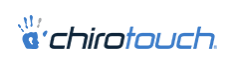 Documenting a Patient Visit – New Patient ExaminationA. Patient Intake Through the CT Applications, click on Colleges to open the College Application.B. Subjective (S)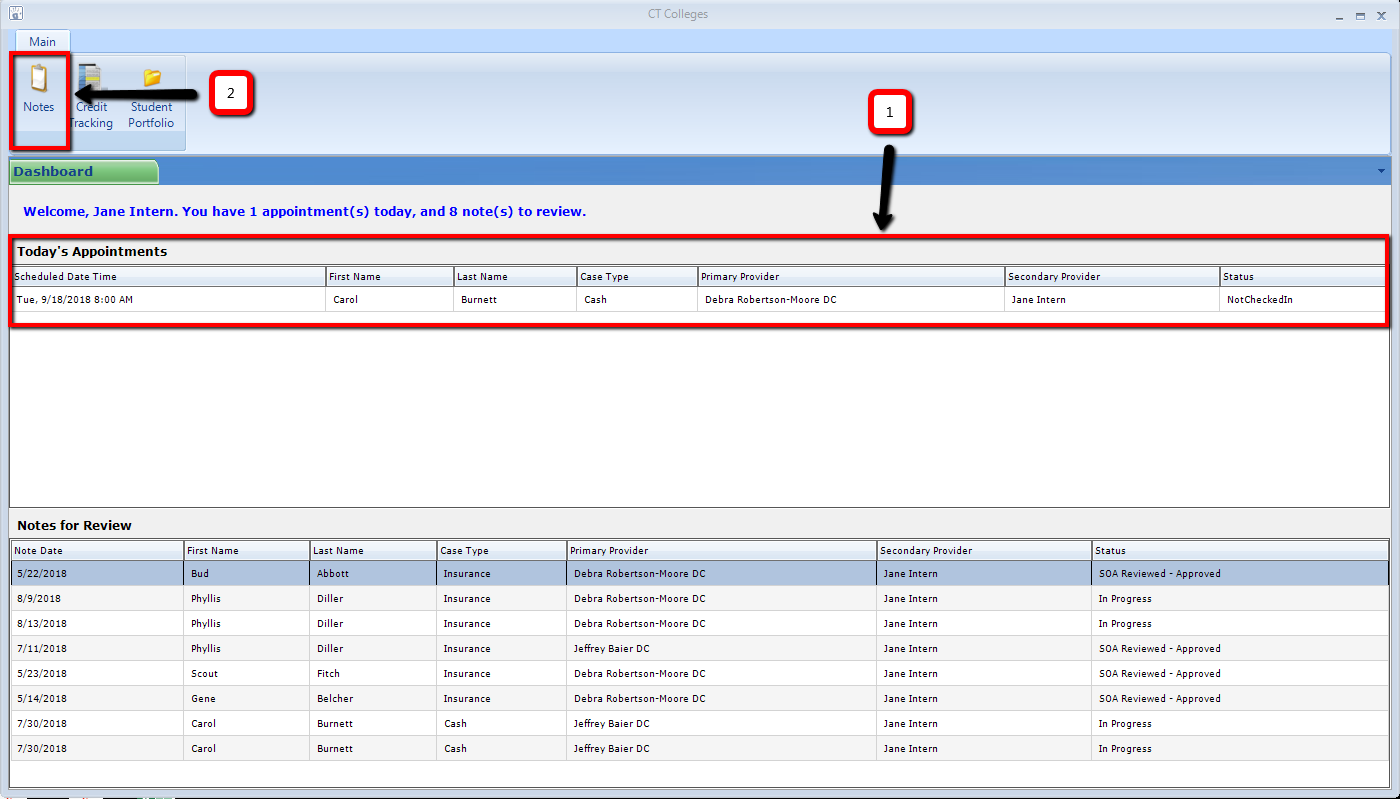 	1. Verify scheduled patient(s) listed under Today’s Appointments.	2. Click on Notes icon.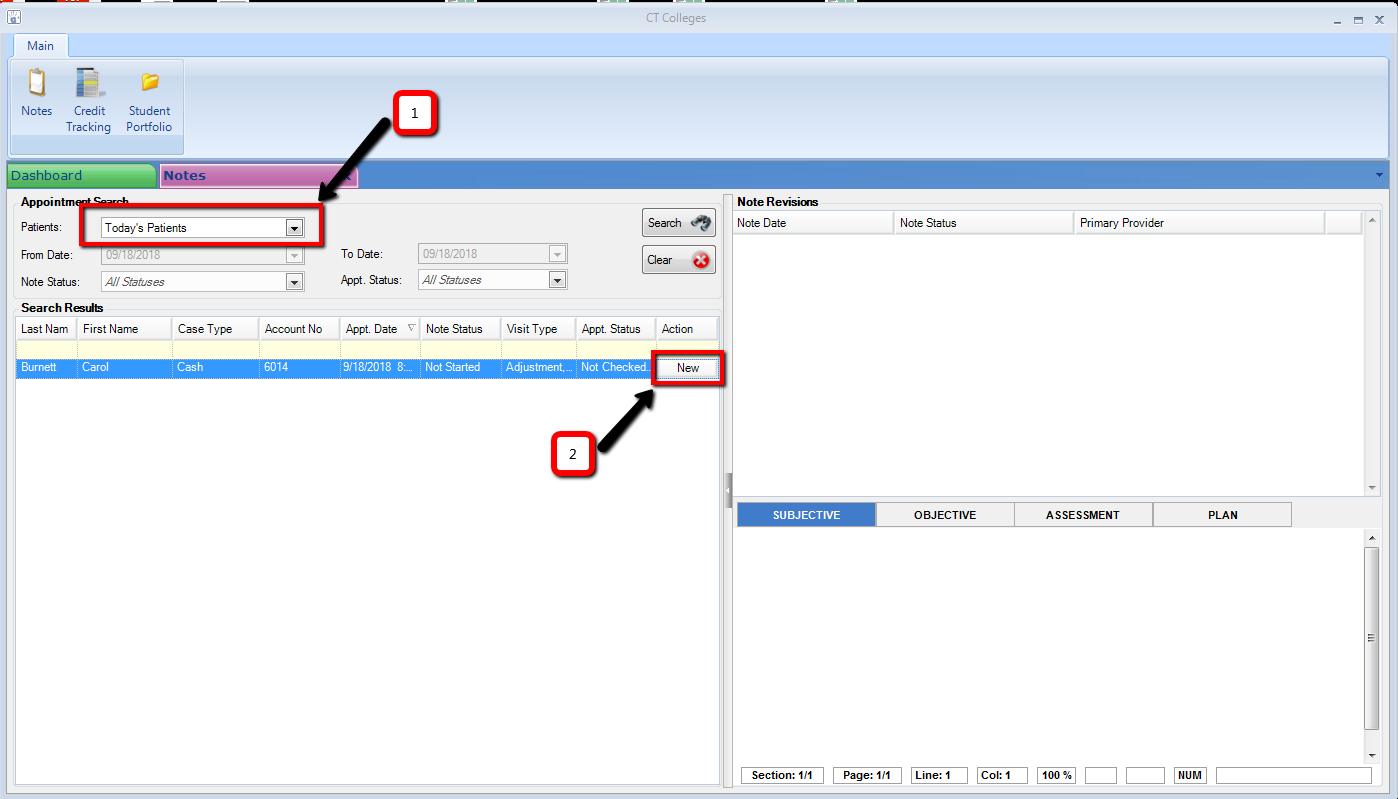 	1. Verify Appointment Search area is set to Today’s Patients.	2. Locate new patient and click on New tab to open the patient’s SOAP note.New screen, the SOAP note, opens:Click New Patient Exam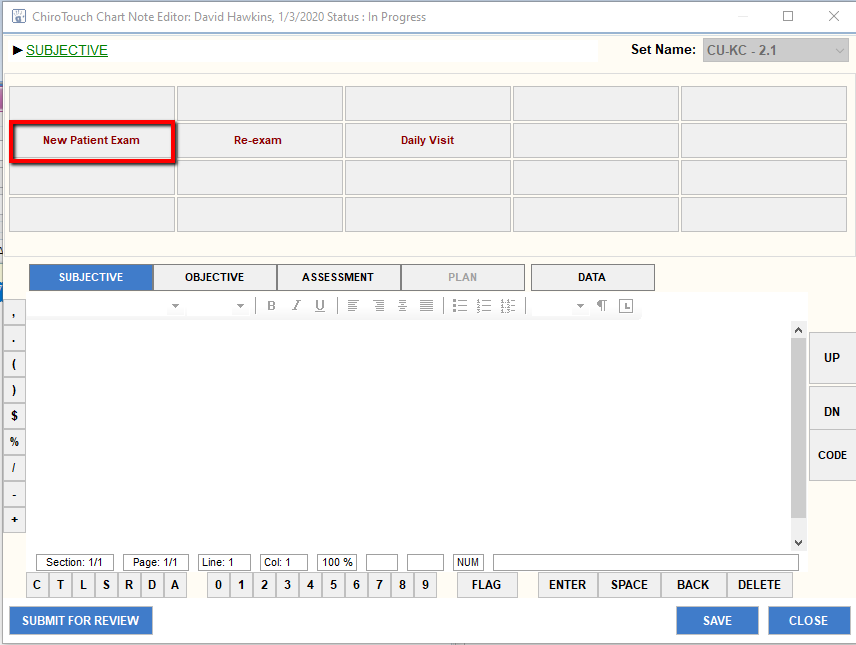 Click Introductory Sentence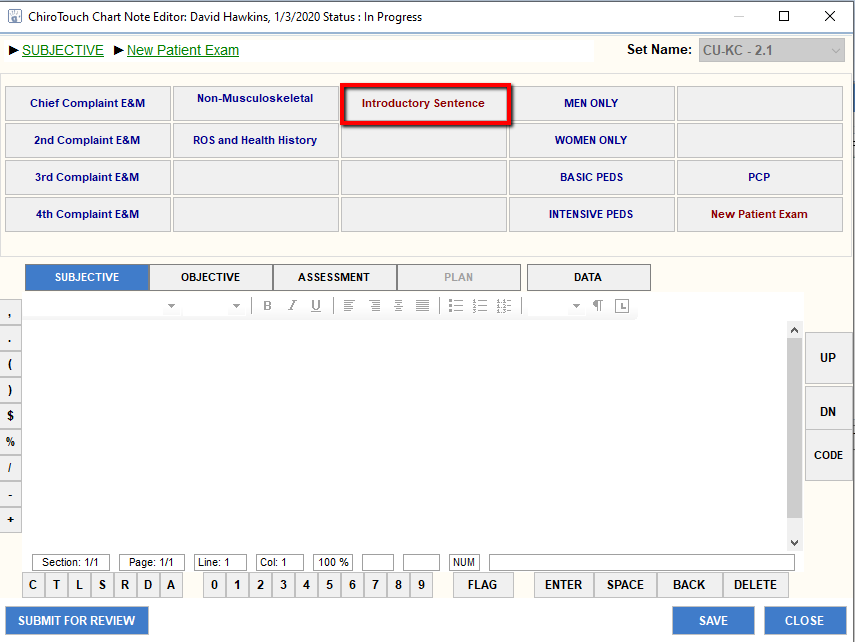 Click the appropriate item(s) that reflects purpose for today’s appointment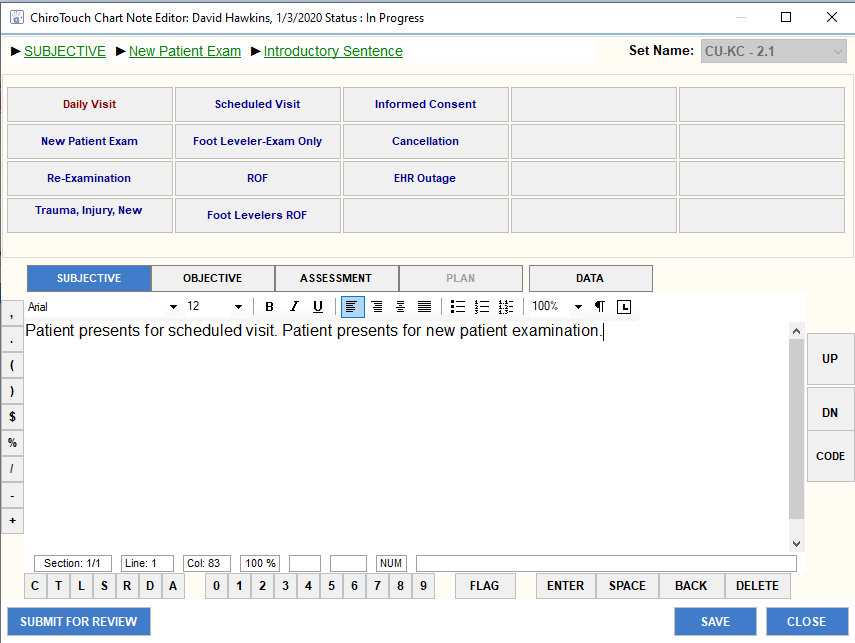 Click ROS and Health History tab: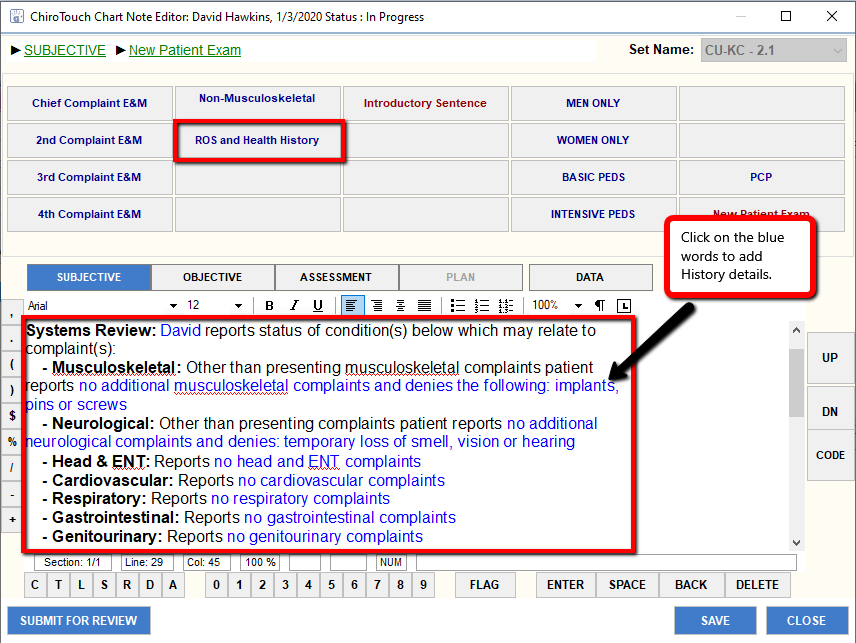 Next, begin history on Chief Complaint: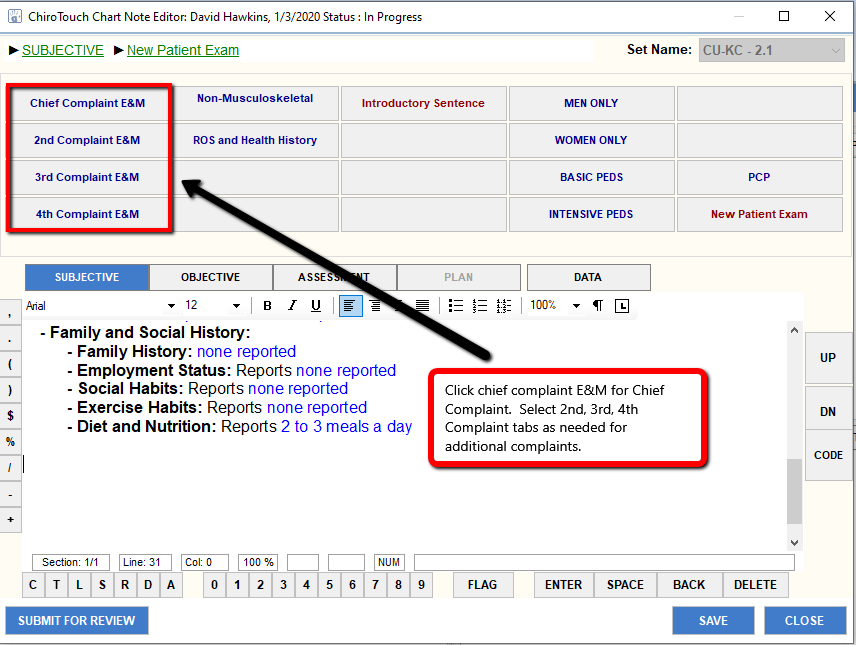 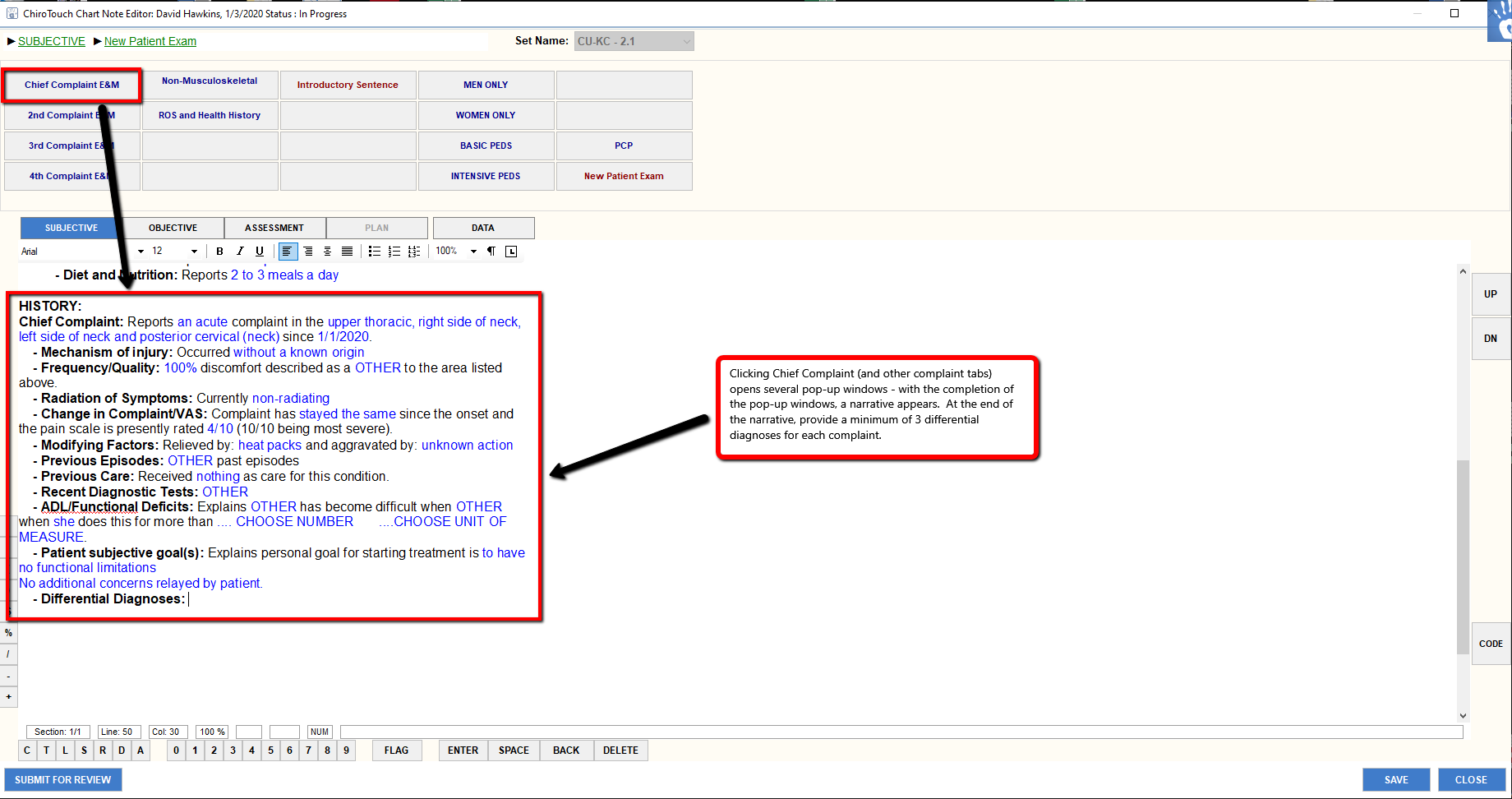 Outcome assessment forms are completed on hardcopy forms.  Primary Provider signs the form with review of History and Secondary Provider gives the form to the Front Desk Personnel at the end of the appointment, who will then scan the document(s) into the Patient’s EHR file.C. Objective (O)1. Click on Objective Tab to move into objective section of the SOAP note.2. Click on Vitals Tab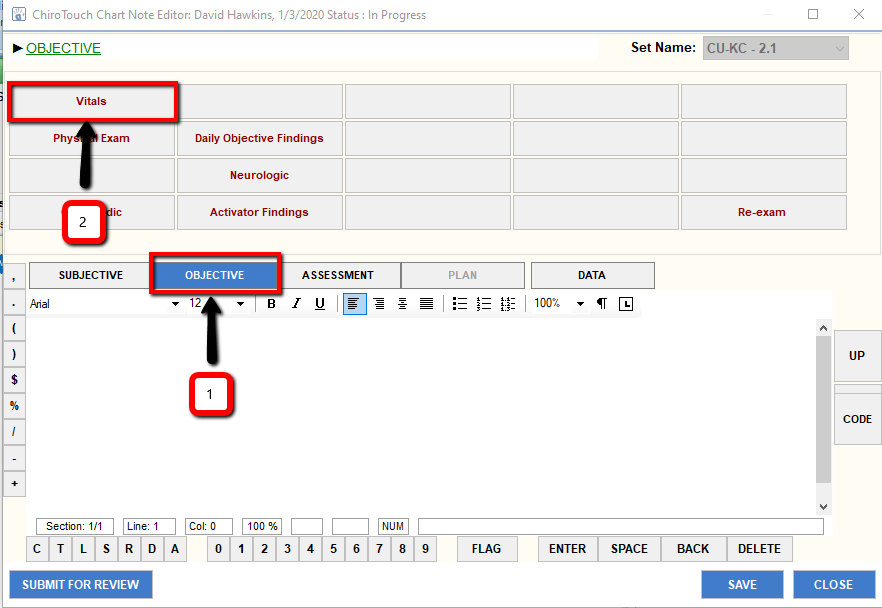 Click on HT-WT-Pulse-BP-Resp-Tem Tab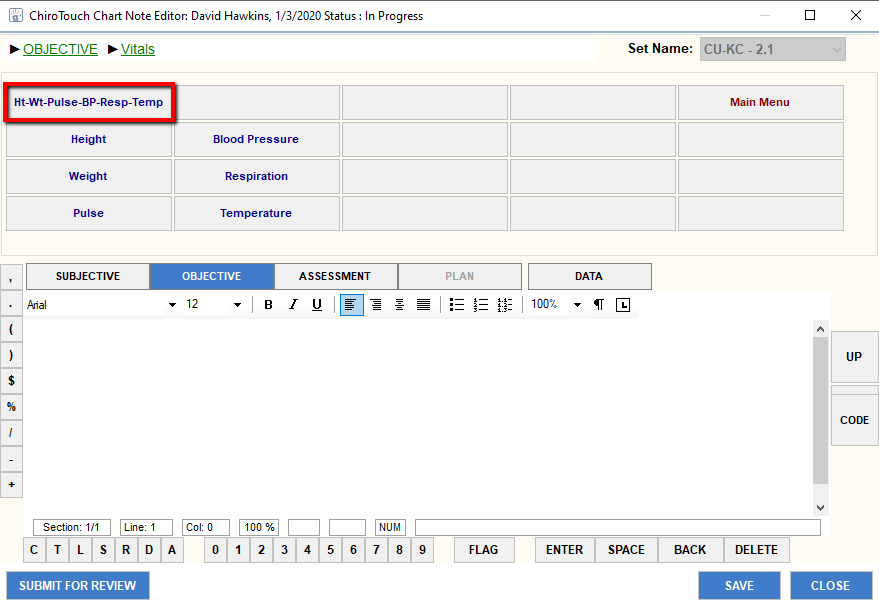 A new window opens: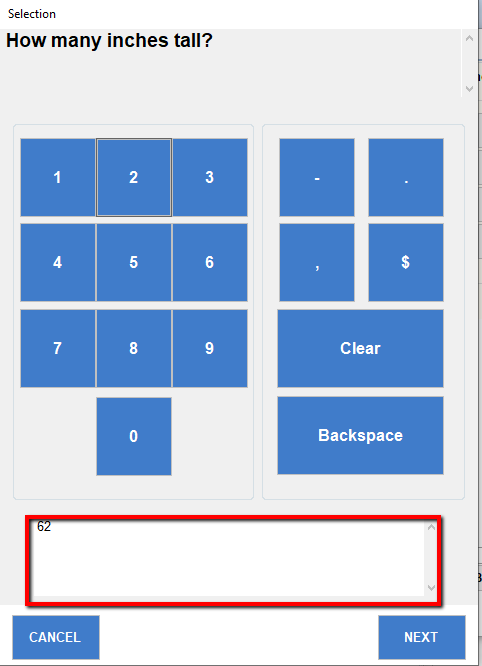 Objective Page w/Vitals:	1. Narrative from addition of vitals examination	2. Blue text can be clicked on to edit loaded information; additional text 		can be added in the Black text by placing courser in area the user 		wants to freeform additional information. 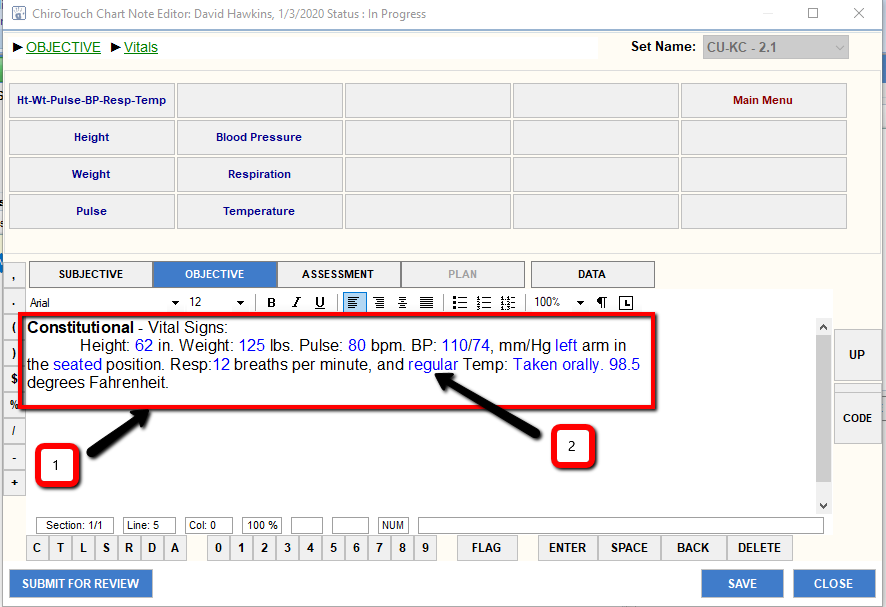 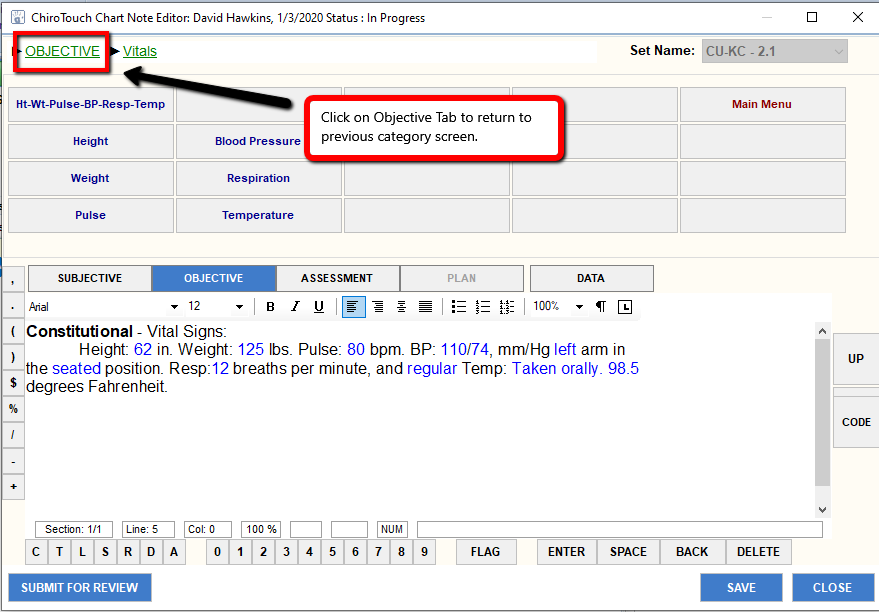 Physical Exam portion:Click Physical Exam Tab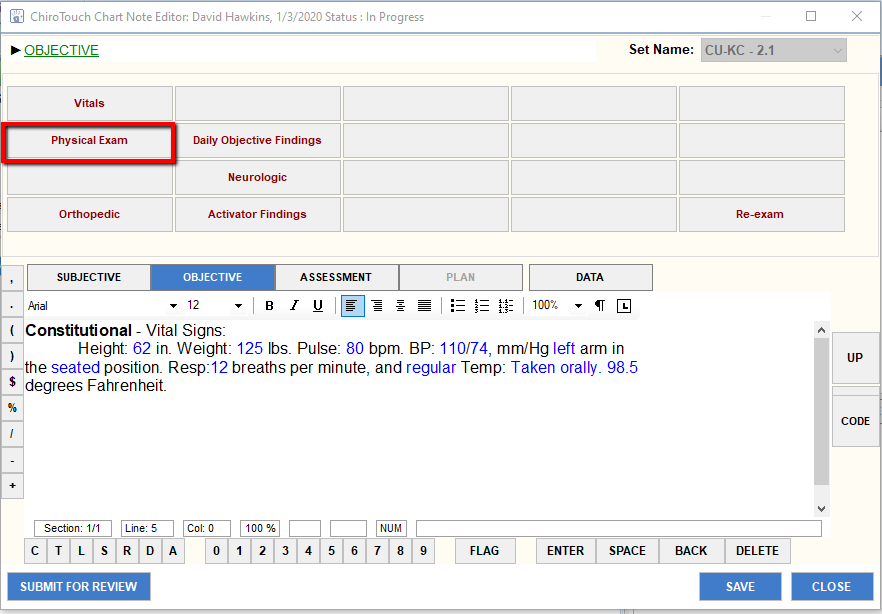 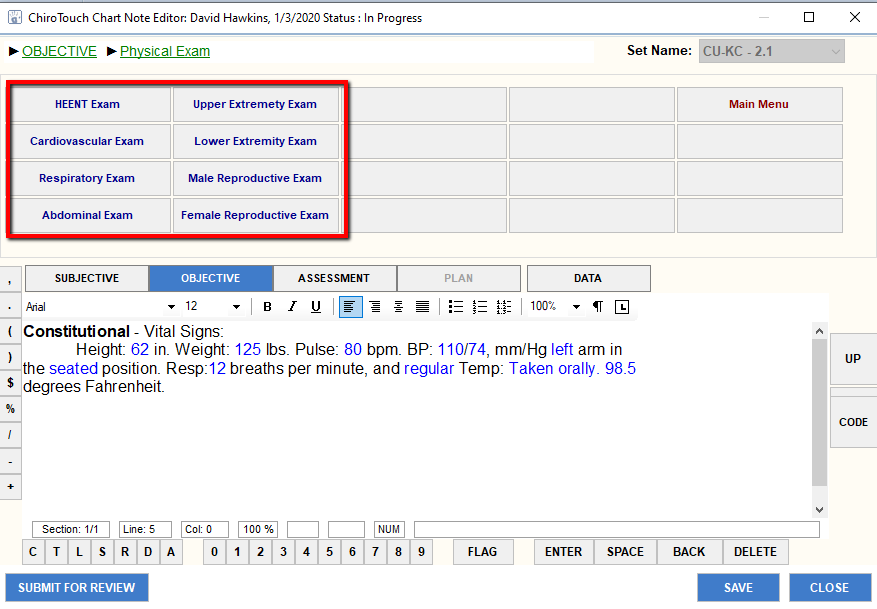 Click each of the tabs (as appropriate), examine each listed item and document presence of abnormal findings.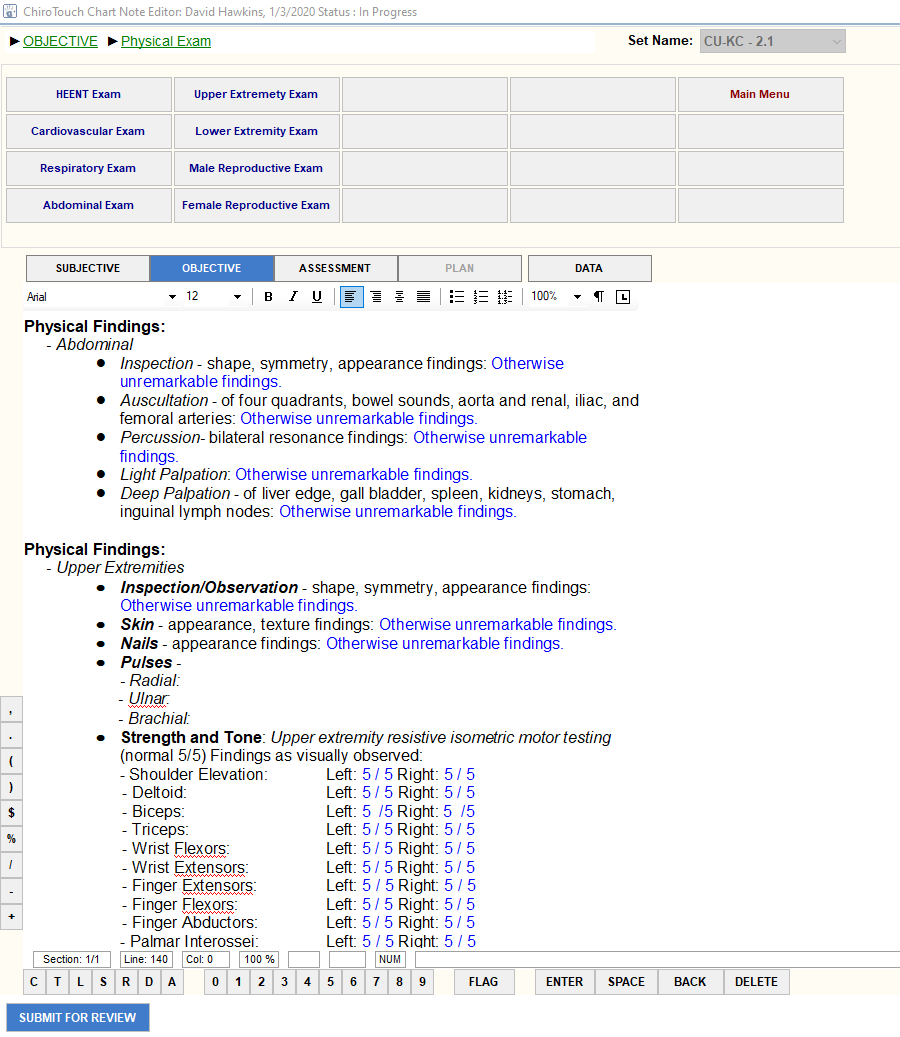 Click Objective Tab in breadcrumb at the top of the SOAP note to return to previous category screen.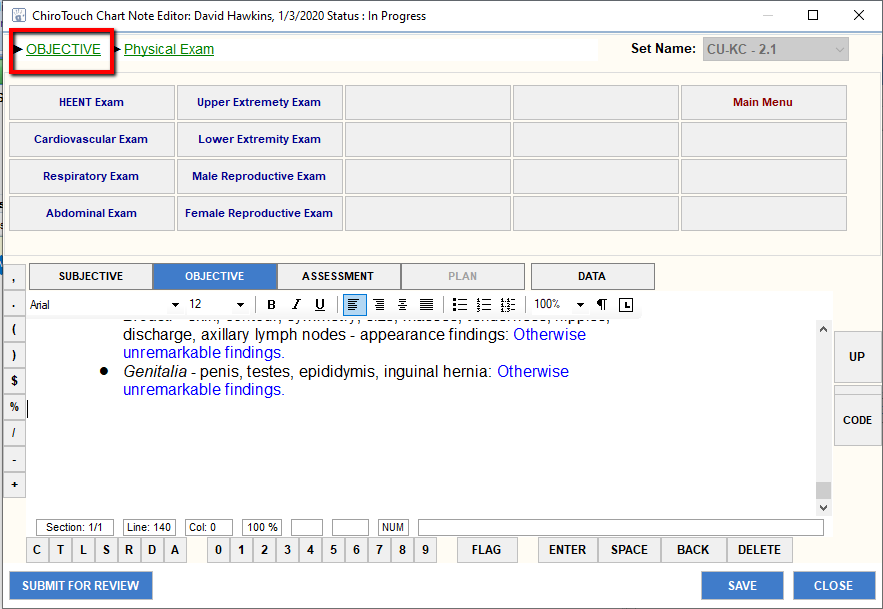 Click Neurologic Tab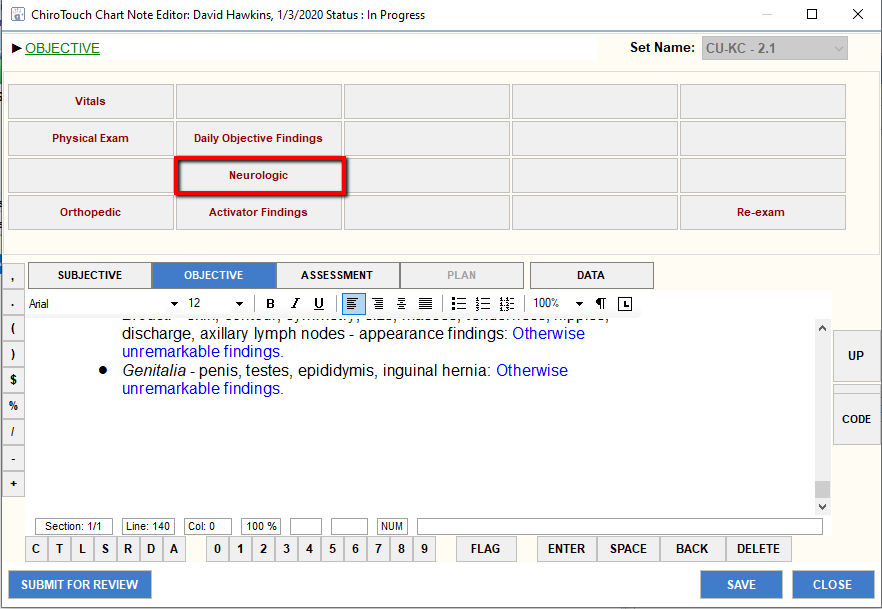 1. Click on Master Neuro U/E & L/E – list populates into the Objective 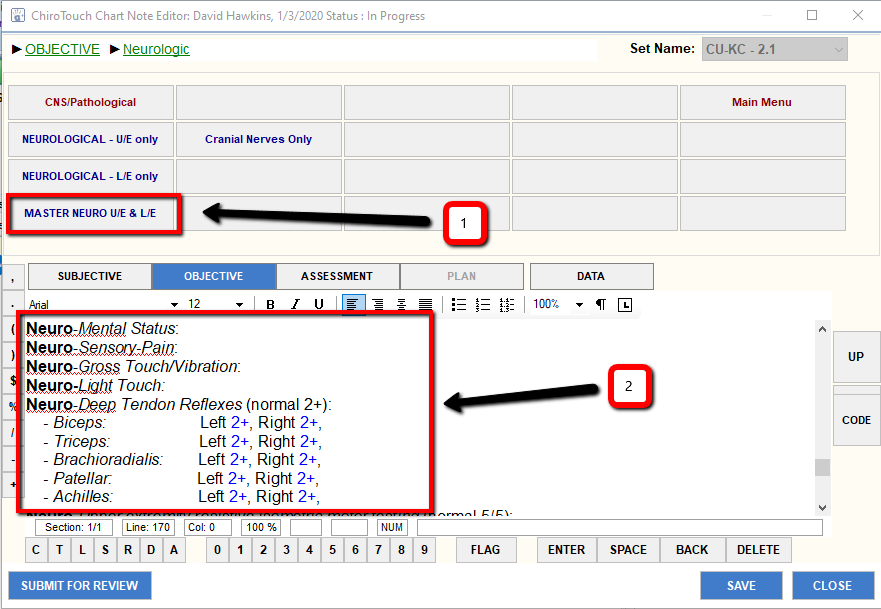 Click Objective Tab in breadcrumb at the top of the SOAP note to return to previous category screen.For Ranges of Motion (ROM) Exam – Click Daily Objective Findings Tab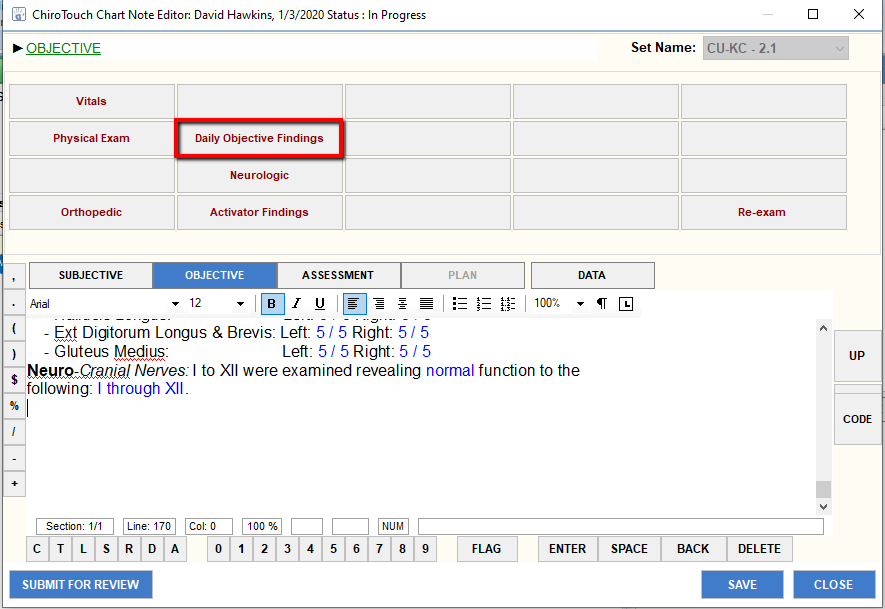 Click Daily Objective Tab – List of prompters appear.Complete Active, Passive and Resisted ROM.Freeform results into note.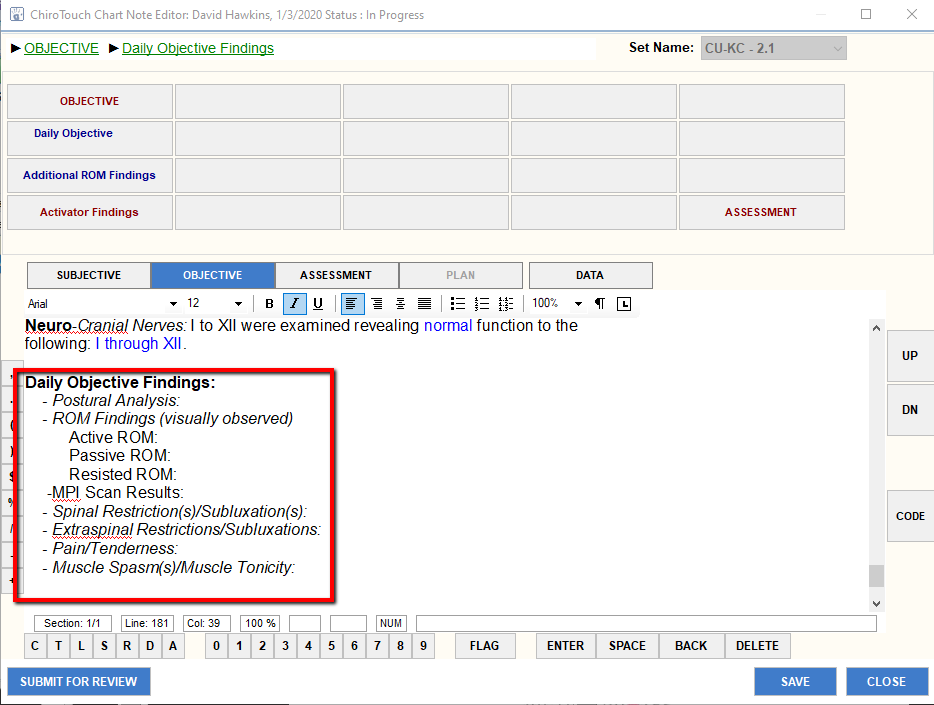 Click Objective Tab in breadcrumb at the top of the SOAP note to return to previous category screen.Click Orthopedic Tab  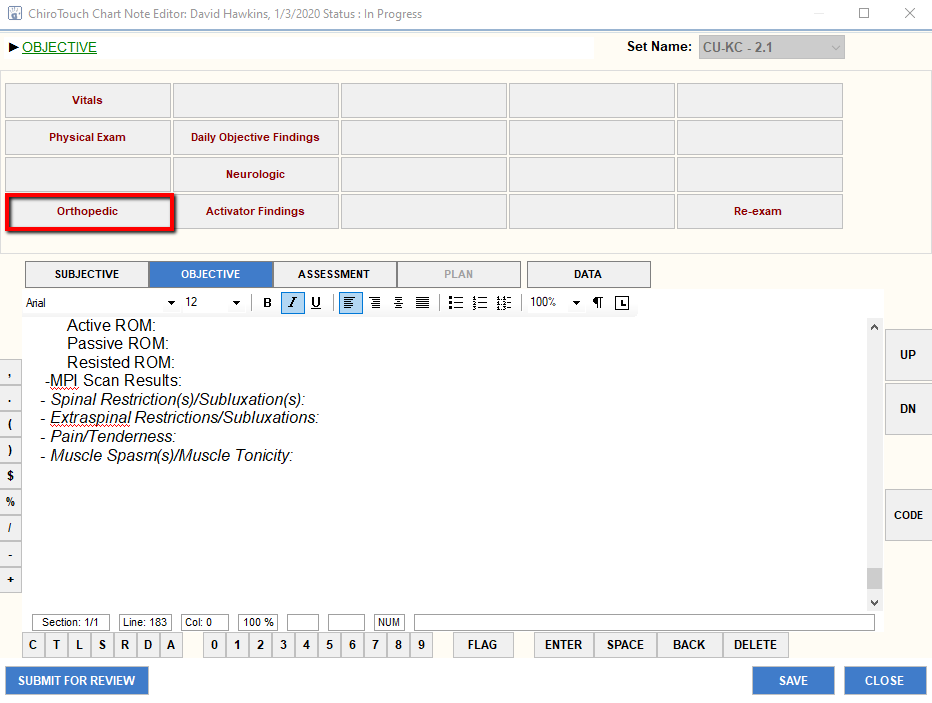 Then, click the appropriate Orthopedics region tab, based on patient complaint.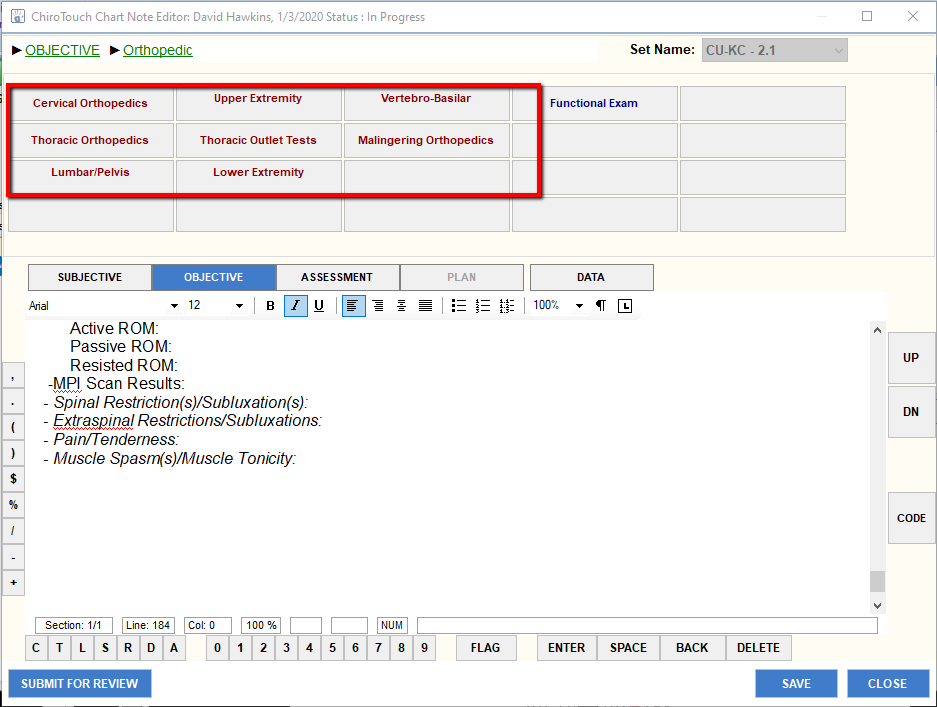 Example – In Cervical Orthopedics Tab: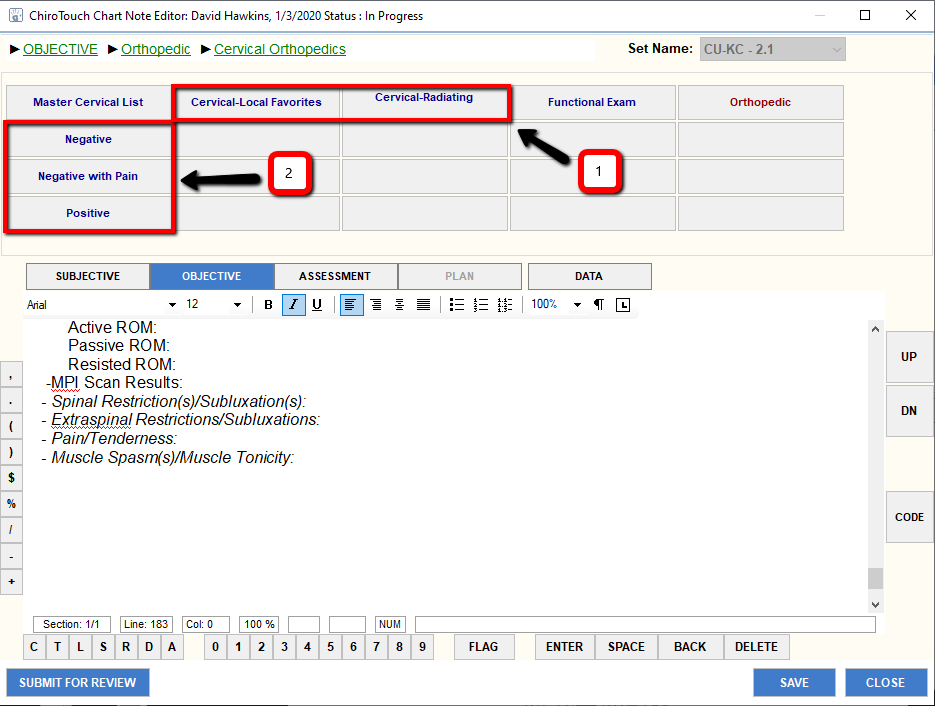 1. Select Cervical Local or Cervical Radiating tab based on patient complaint.	a. This provides a list of Cervical Tests to be performed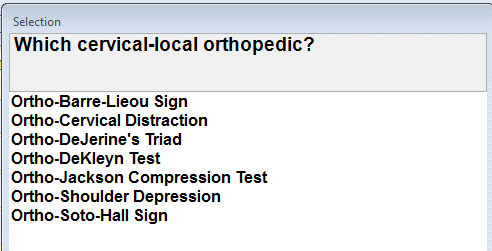 2. With completion of a Cervical Orthopedic test, use one of these tabs for the appropriate narrative to document the findings in the note. 		a. Negative 	b. Negative with Pain	c. Positive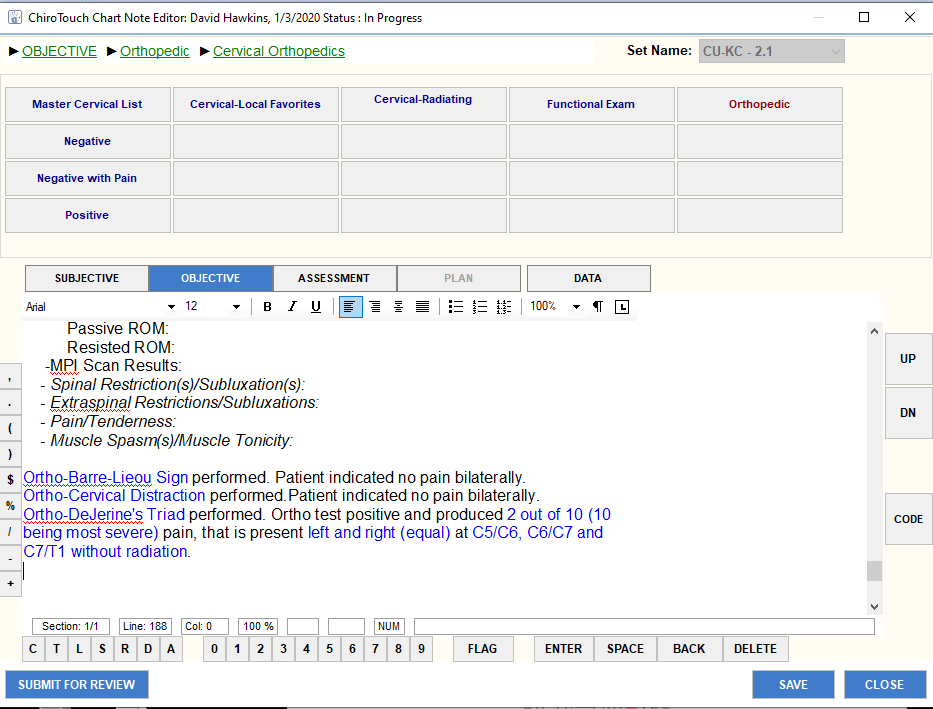 D. Assessment (A)Click on Assessment tab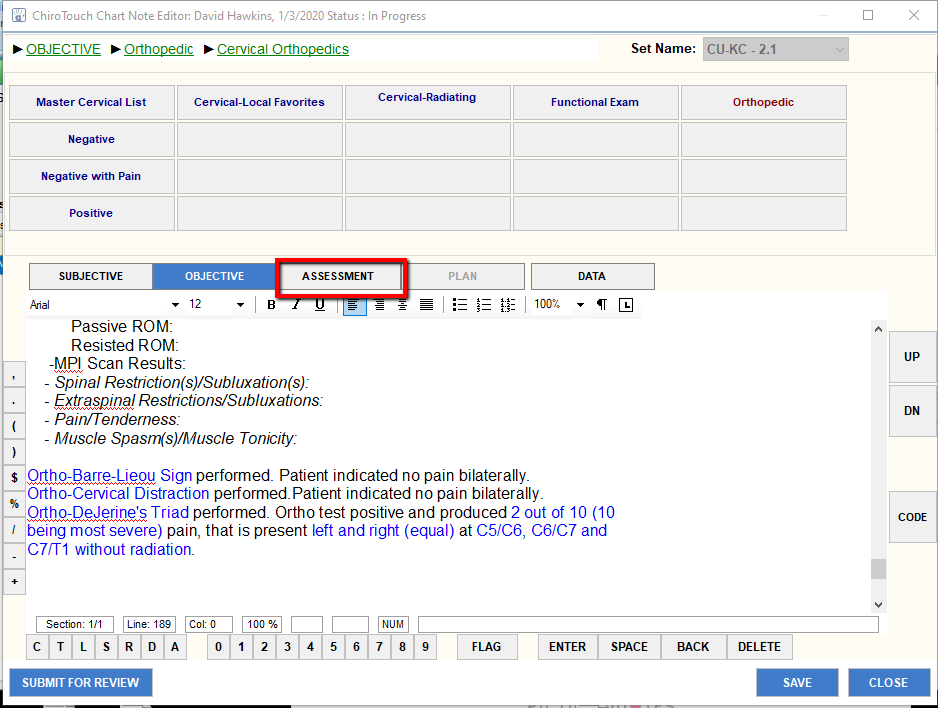 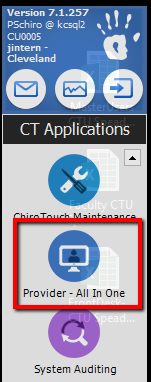 Provider All-in-One opens, click Sel: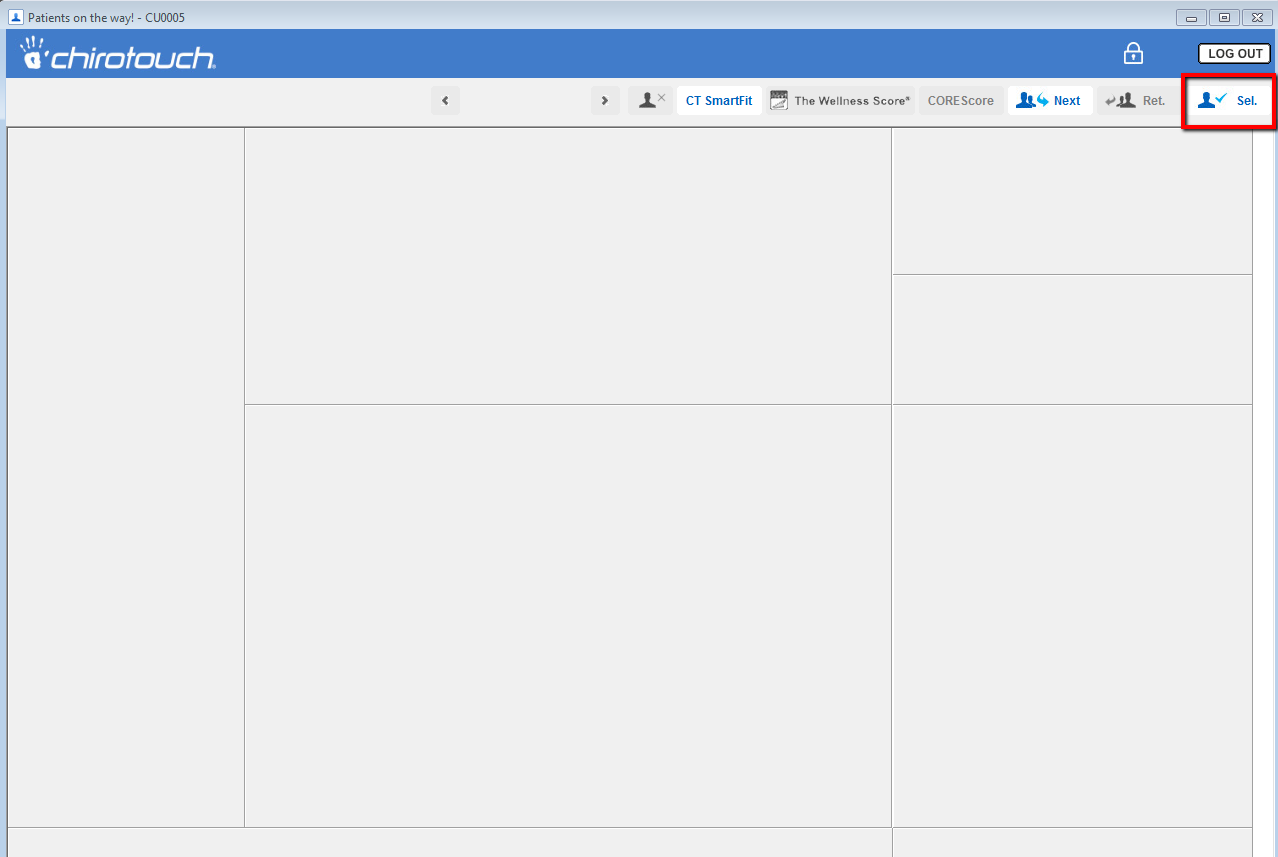 A pop-up window opens: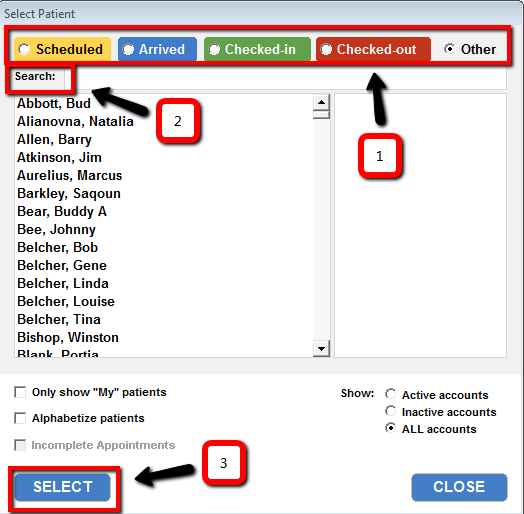 The patient’s PAIO populates: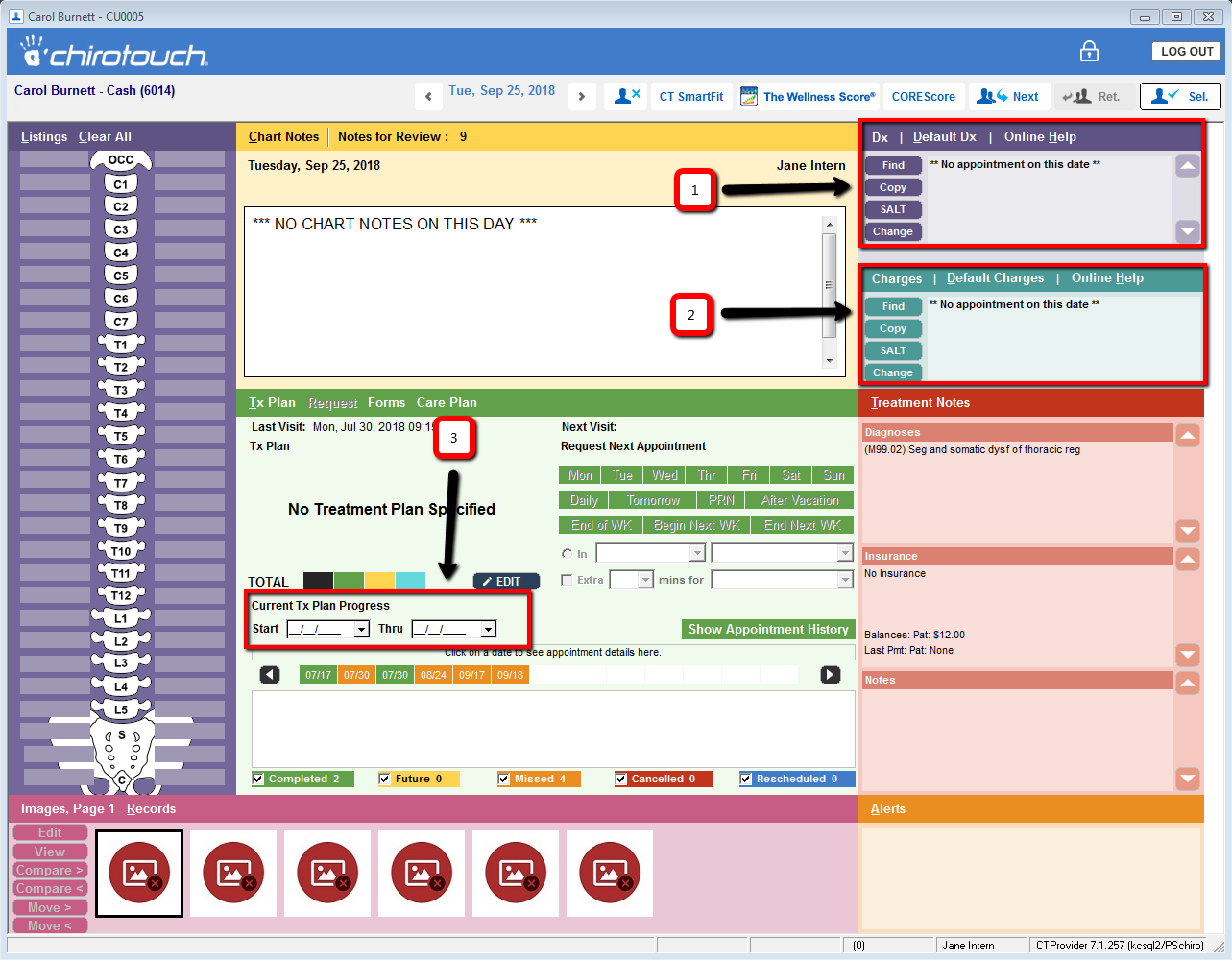 In order to bill for today’s visit, 3 items must be completed in the PAIO:	1. Diagnosis/Diagnoses (ICD-10 codes) entered.	2. Charge(s) (CPT codes) entered.	3. Current Tx Plan Progress entered for today’s exam/treatment.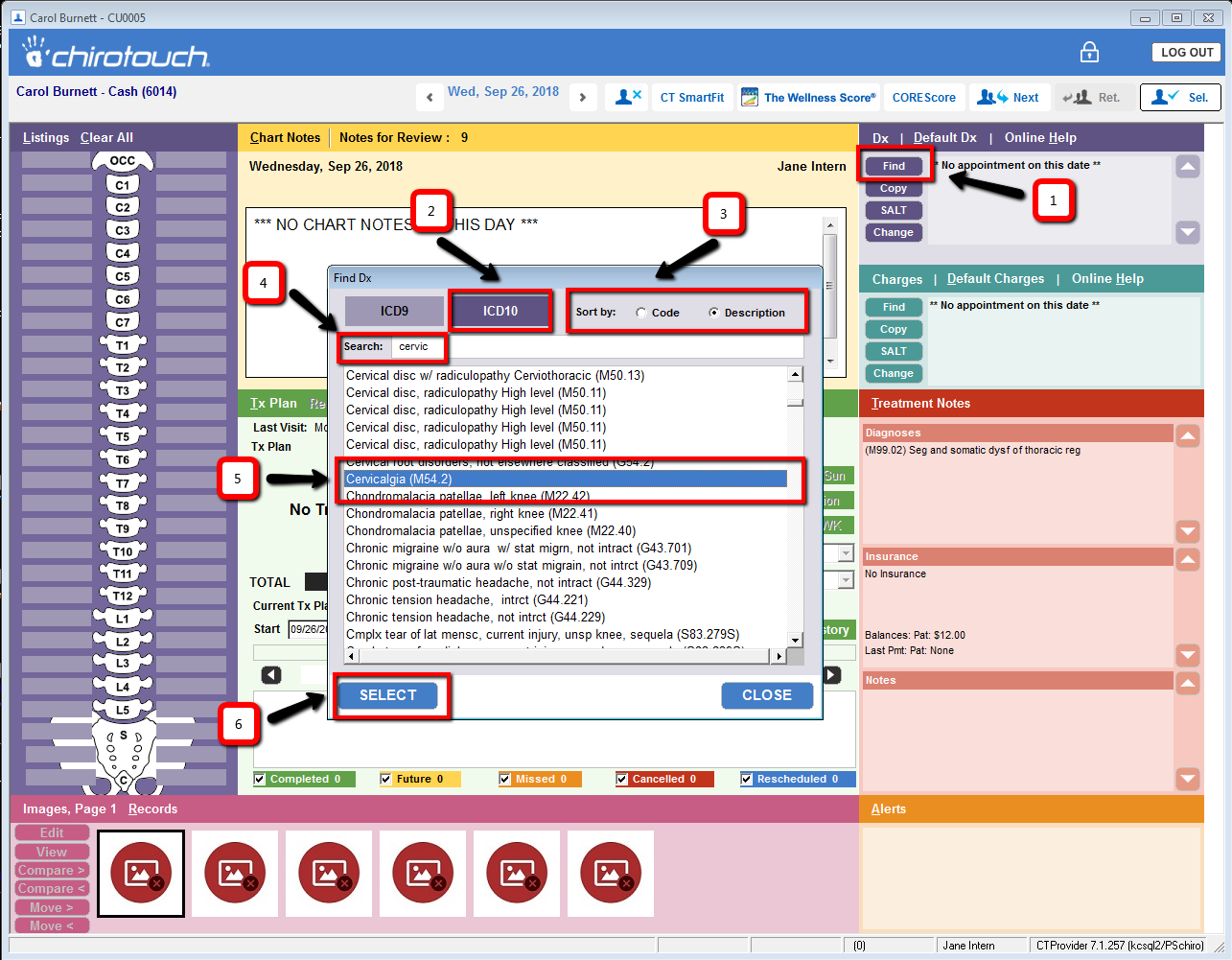 1. Click Find tab in the Dx box, which opens the Find Dx pop-up window2. Click ICD10 tab3. Click the Sort by format to use (Code or Description)4. Click in search box – type numbers/letters to find diagnosis5. Click on selection to hi-light6. Click Select to add diagnosis to PAIO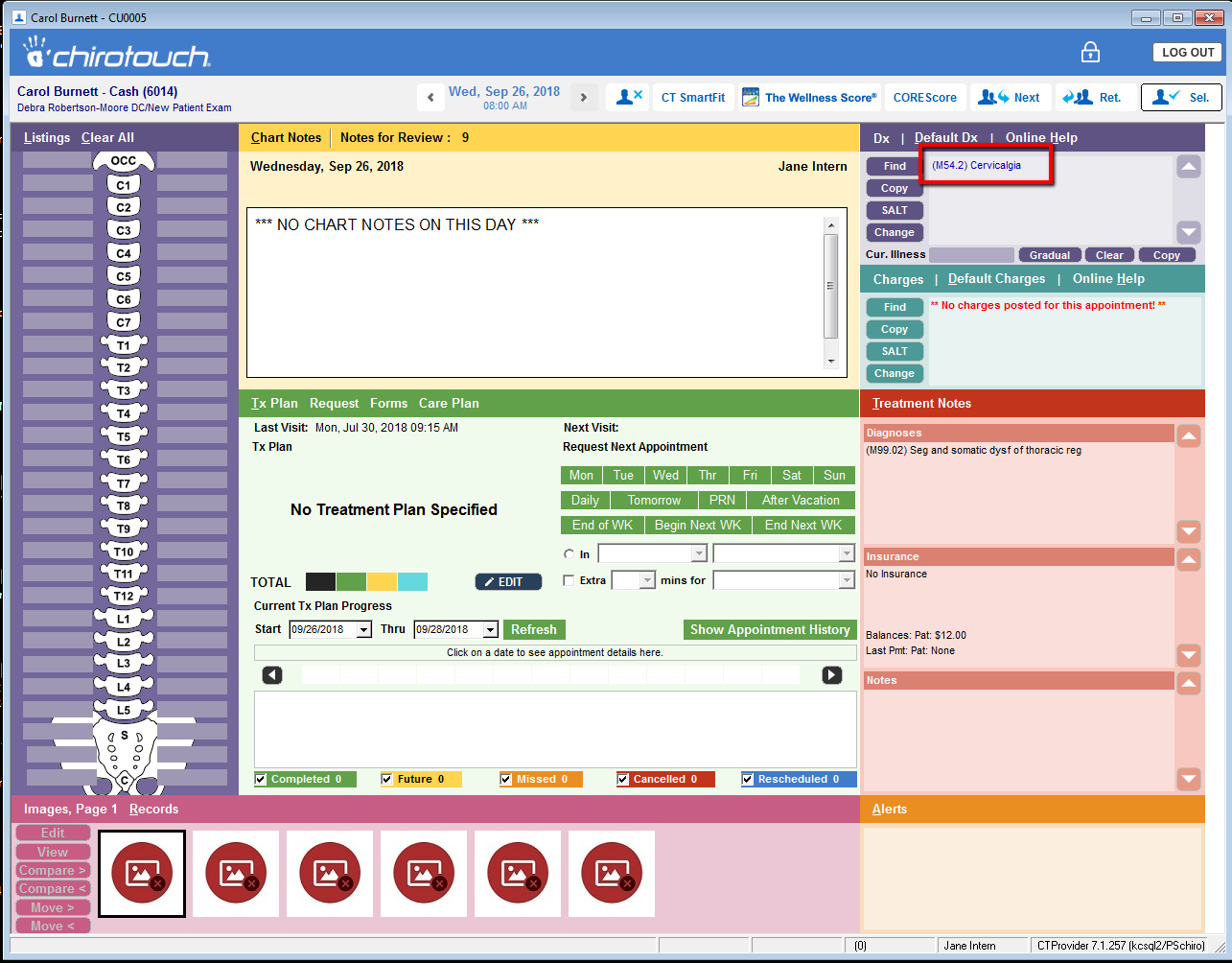 Next, Charges for today’s procedures: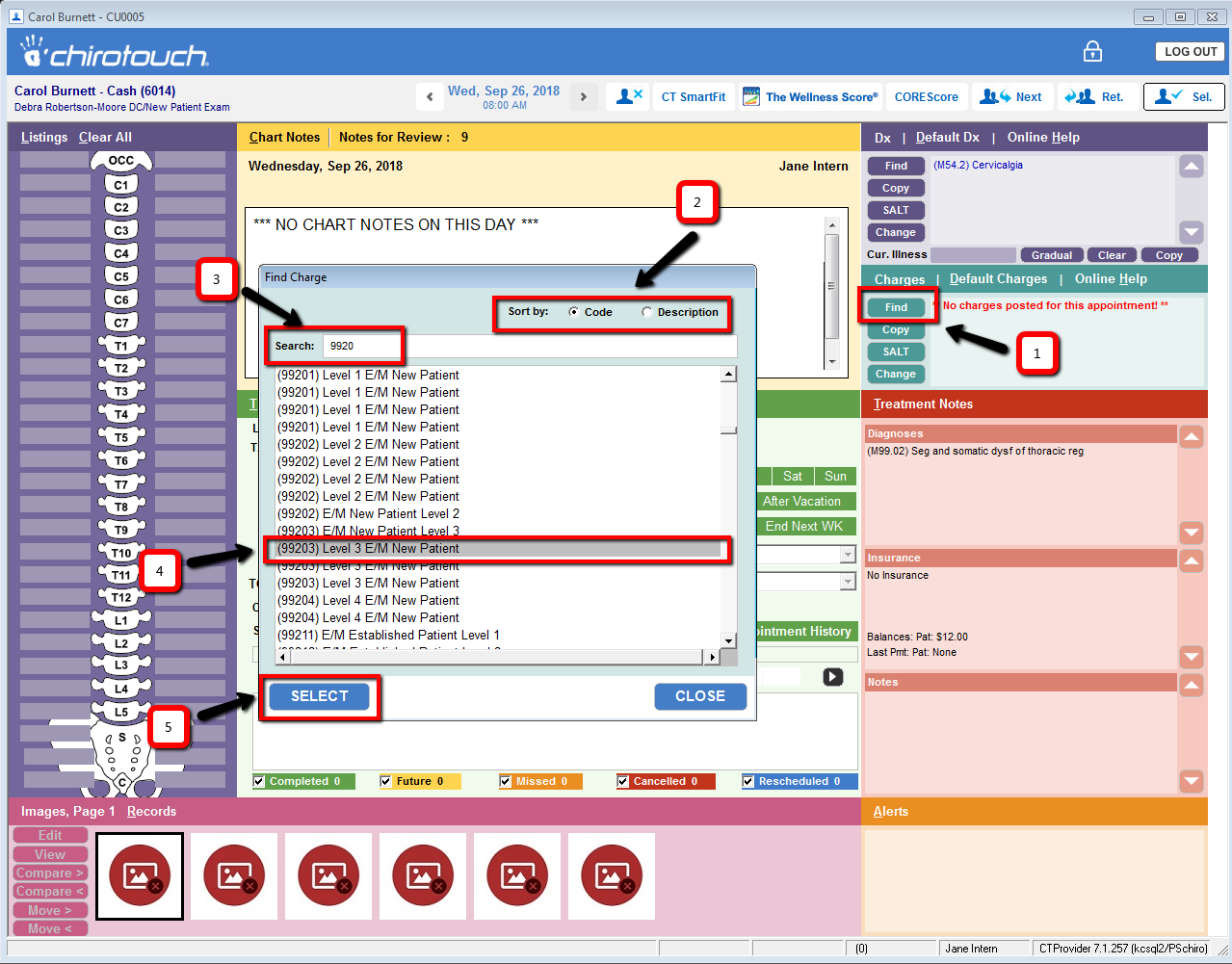 1. Click Find tab in the Charges box, which opens the Find Charge pop-up window2. Click the Sort by format to use (Code or Description)3. Click in search box then type numbers/letters to find diagnosis4. Click on selection to hi-light5. Click Select to add procedure to PAIO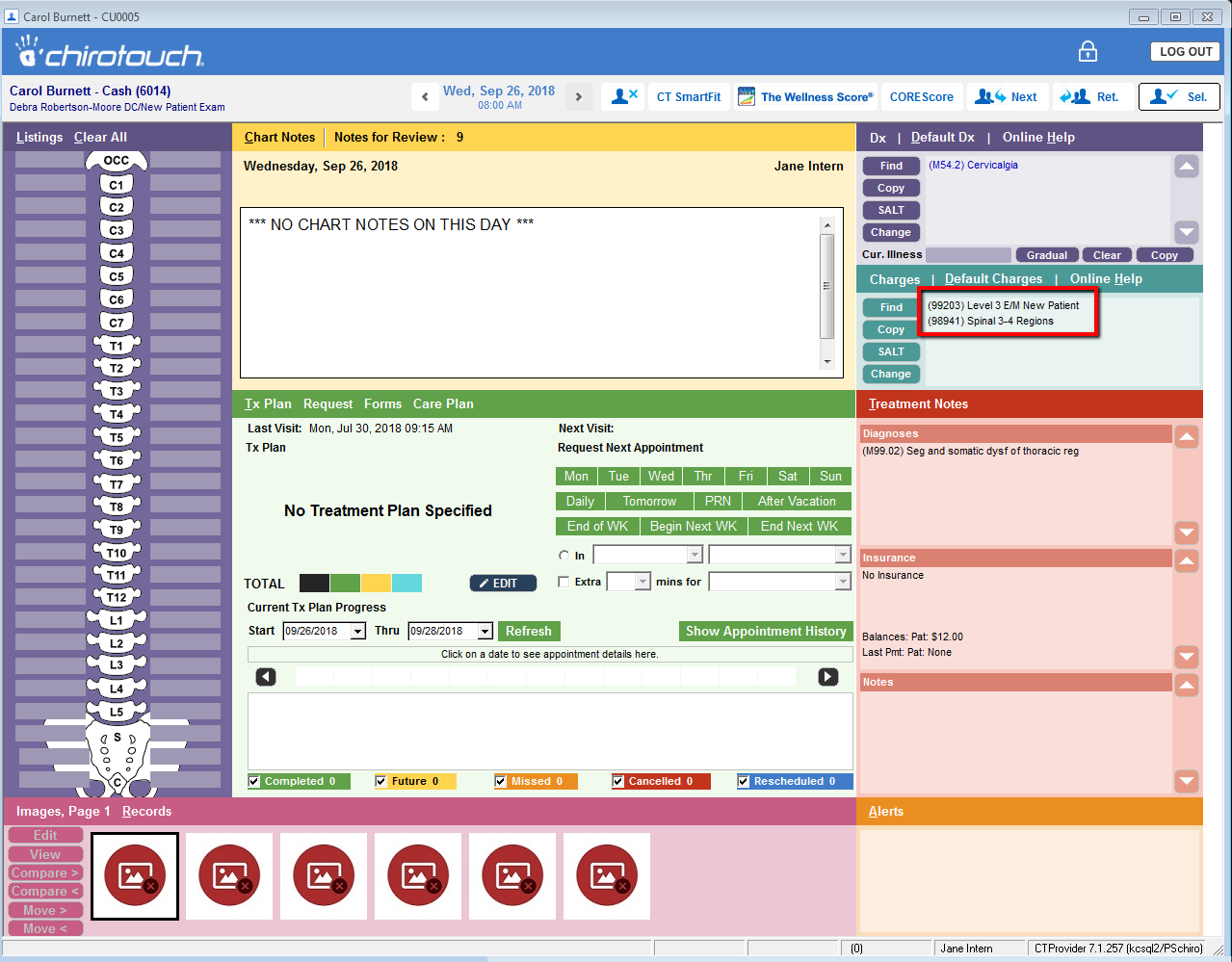 With the addition of ICD-10 Codes/Charges, close the PAIO screen and move back to the Assessment portion of the SOAP in the College Application:This is Path 2 Option: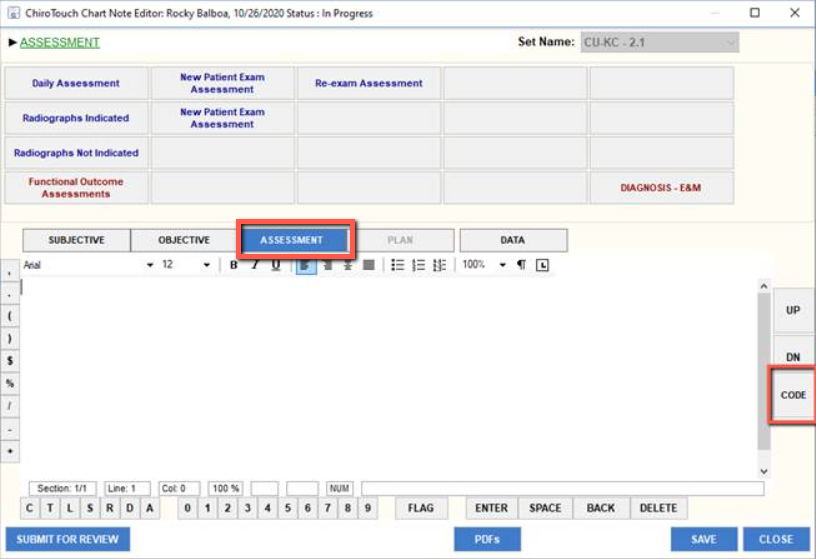 	1. Click Assessment tab to open Assessment section.	2. Click CODE tab to open the Chart Note Coding window for selection of Billing and Charges codes.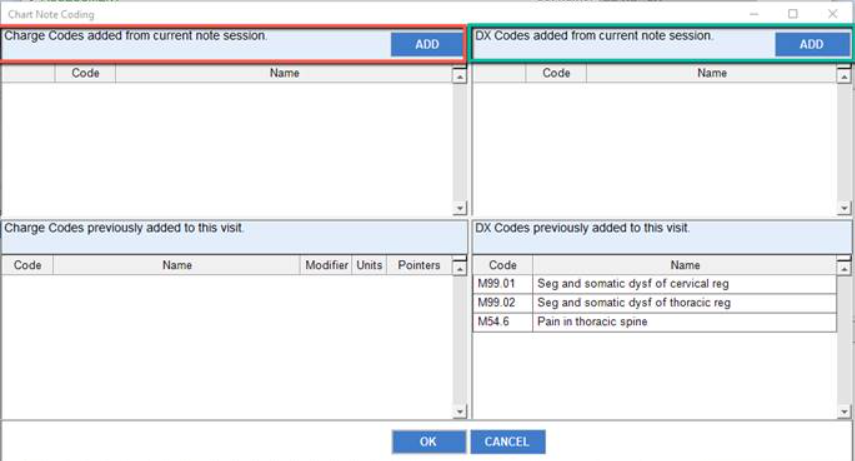 	3. Click the ADD tab in the DX Codes box (green circled box) to open the available list of diagnosis      (ICD-10) codes to select from.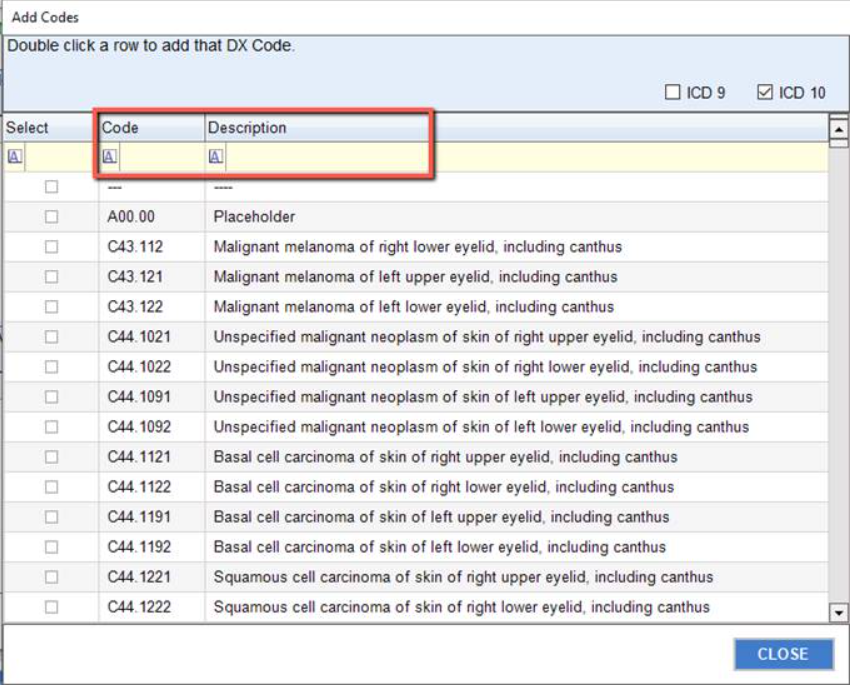 	4. In the yellow box (circled in pink), enter the code number under Code or word description under      Description.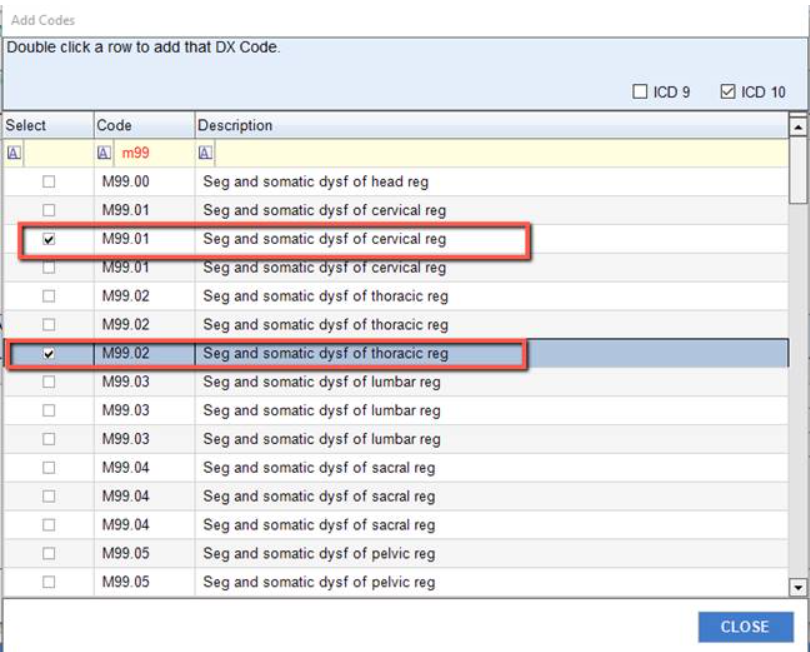 	5. Locate the specific code and double click the line item (or click the box under the Select Column) to      add it to the Chart Note Coding Box.  Multiple codes may be selected. Click CLOSE.	6. Click the ADD tab in the Charge Codes box to open the available list of Charge (CPT) codes to select,      then repeat steps 4 and 5. When finished, click CLOSE tab to exit the CODE window.Click New Patient Exam Assessment tab:Complete prompter list by freeform.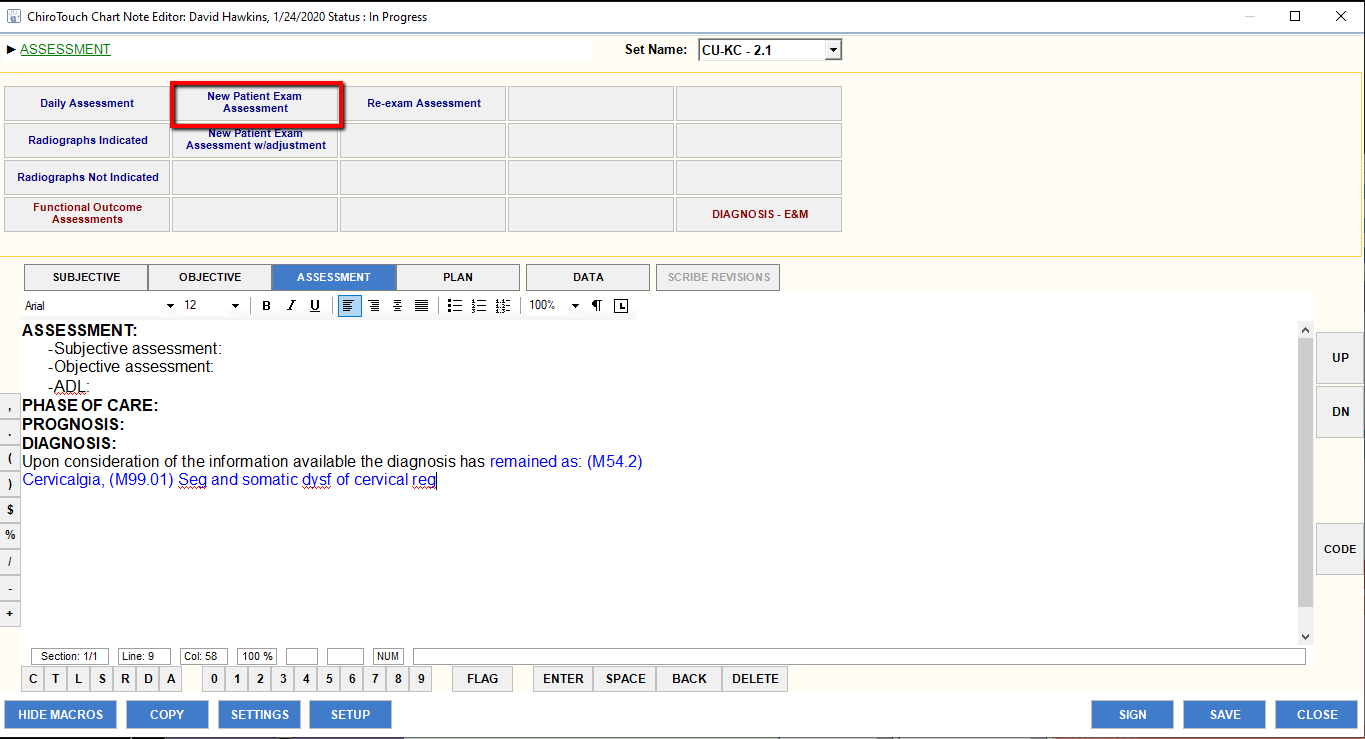 Click New Patient Exam Assessment w/adjustment tab:Complete prompter list by freeform.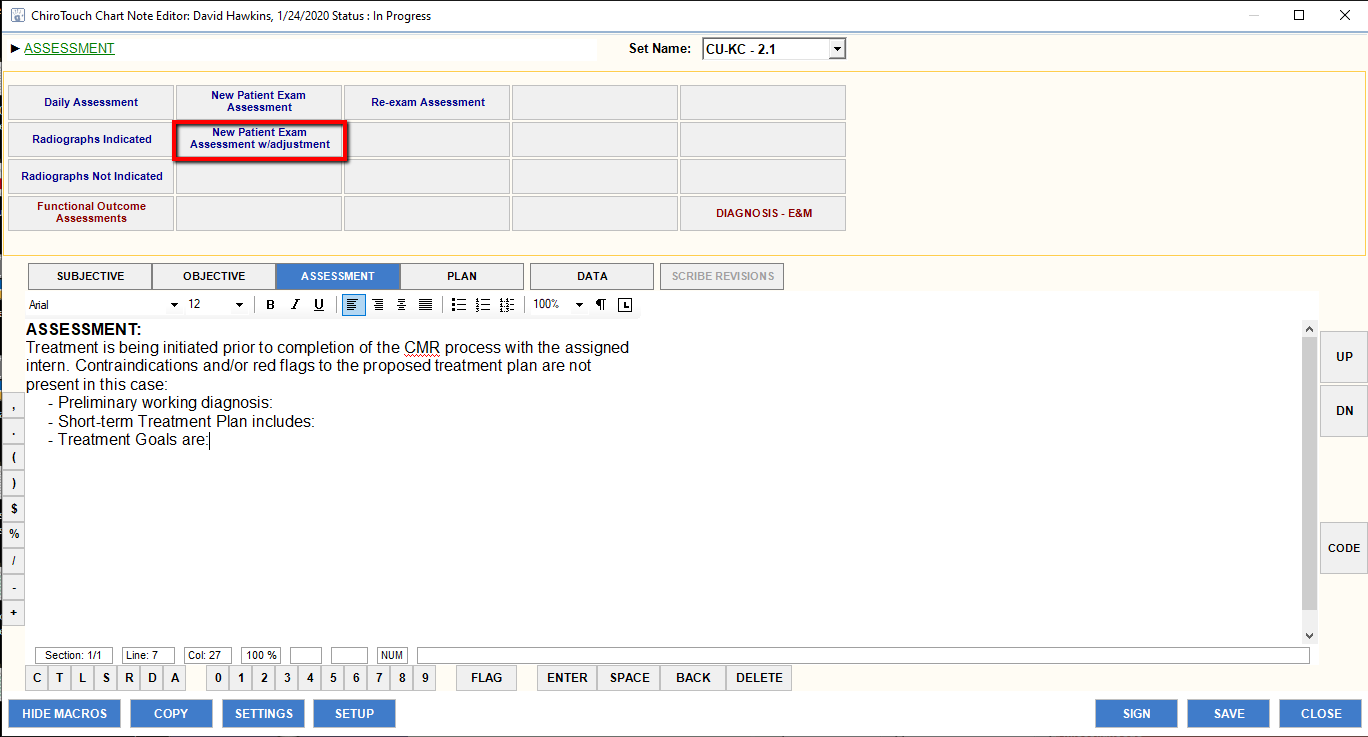 E. Submit for Clinician ReviewClick Submit for Review tab to forward completed SOA portions to Primary Provider for review/approval.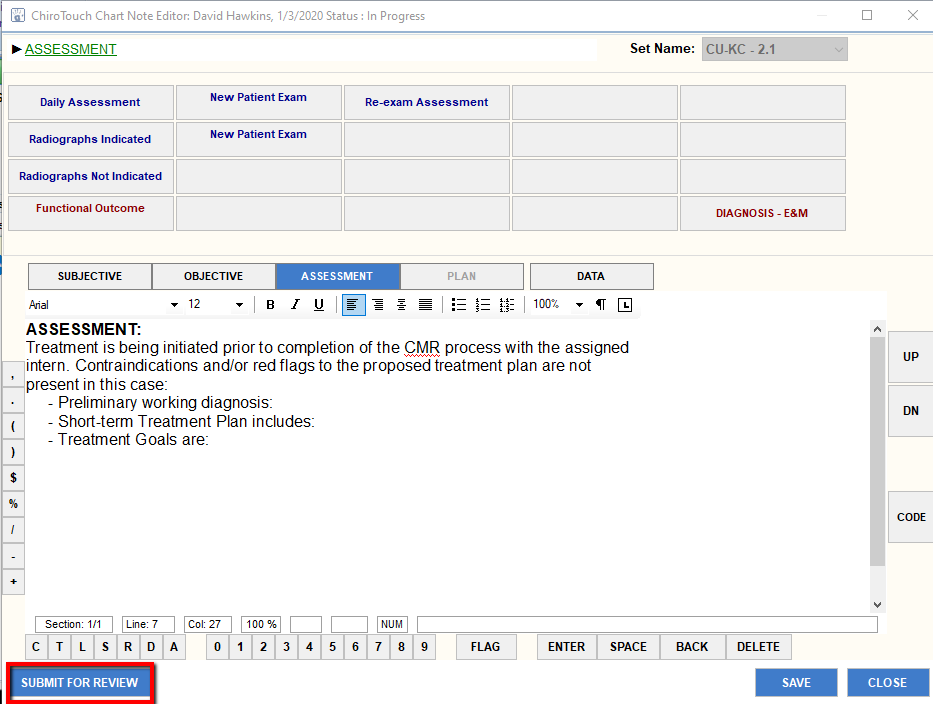 The submitted SOA portion shows up under the Note Revisions section of the College Application: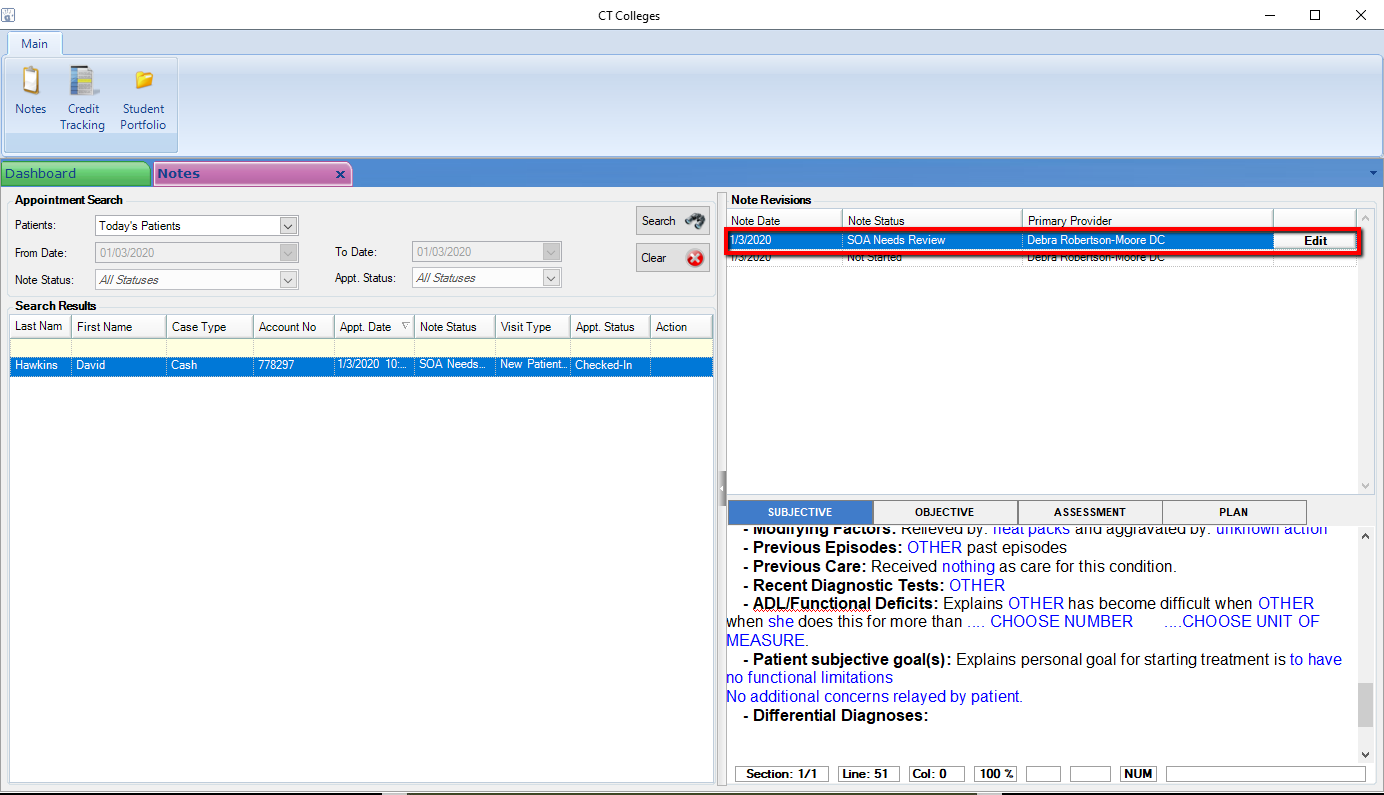 Primary Provider reviews the SOA portion, documents needed additions/changes in the bottom of the individual SOA sections.  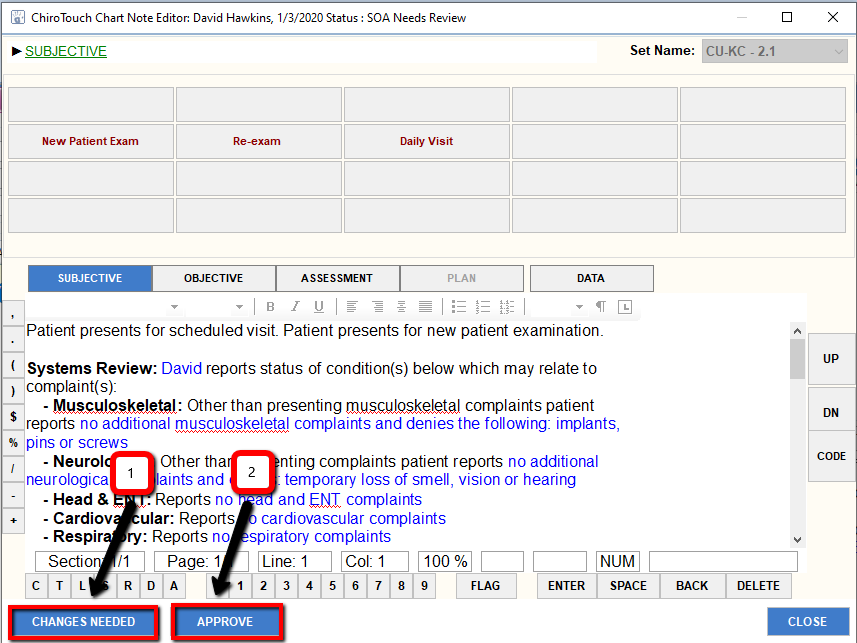 A new window opens that requires the Primary Provider to enter their login information to complete the tab selected.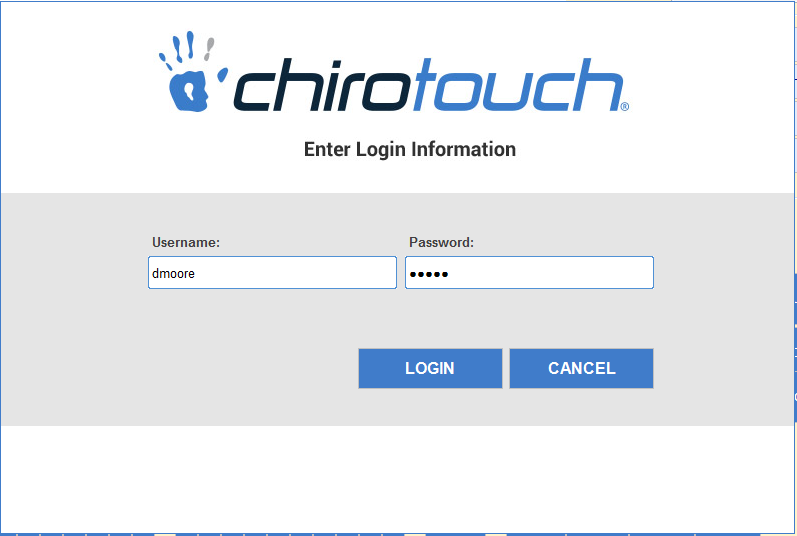 Login information closes and moves the user back to the College Application window: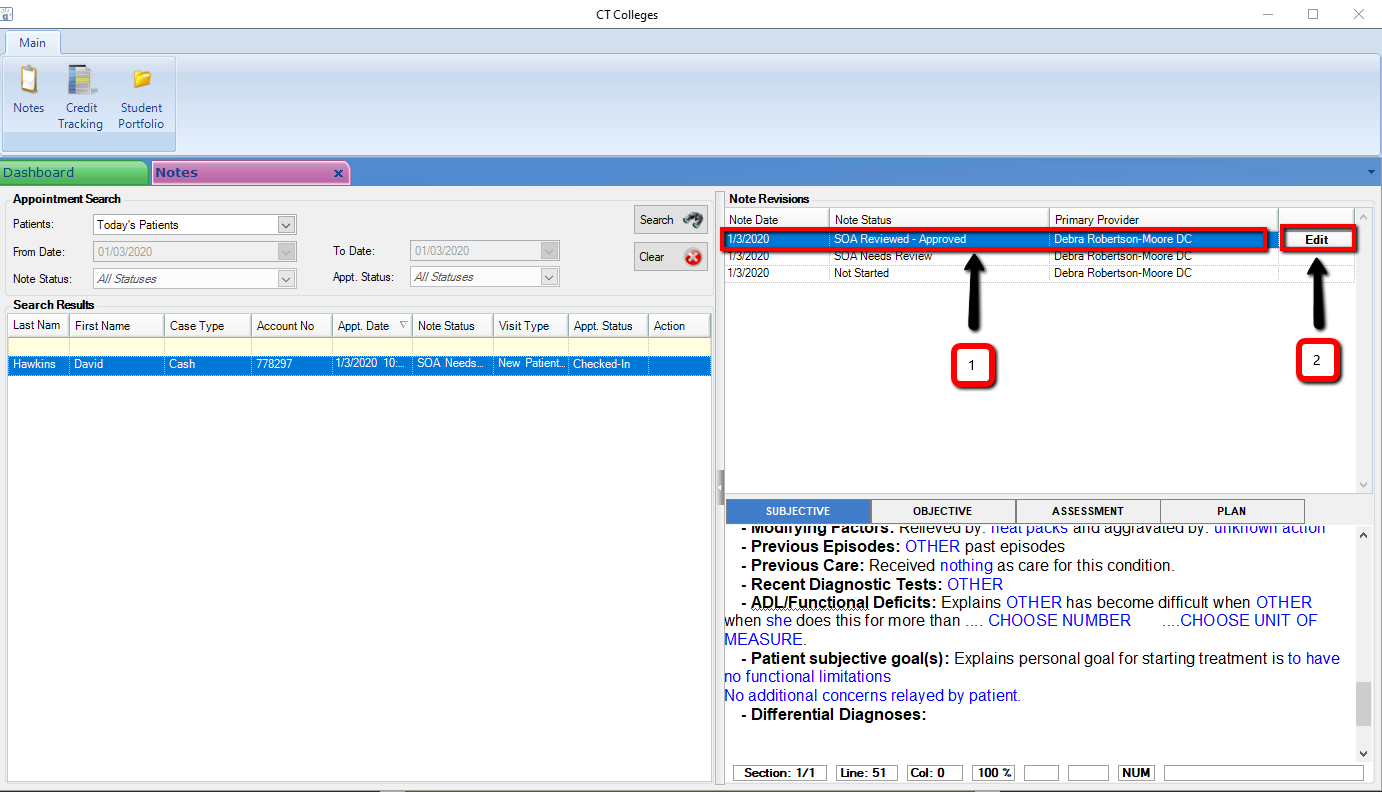 1. New entry under the Note Revisions section reflects the SOA approval2. Intern click Edit tab to return to approved revision to review approval statement and proceed to P (Plan) portion.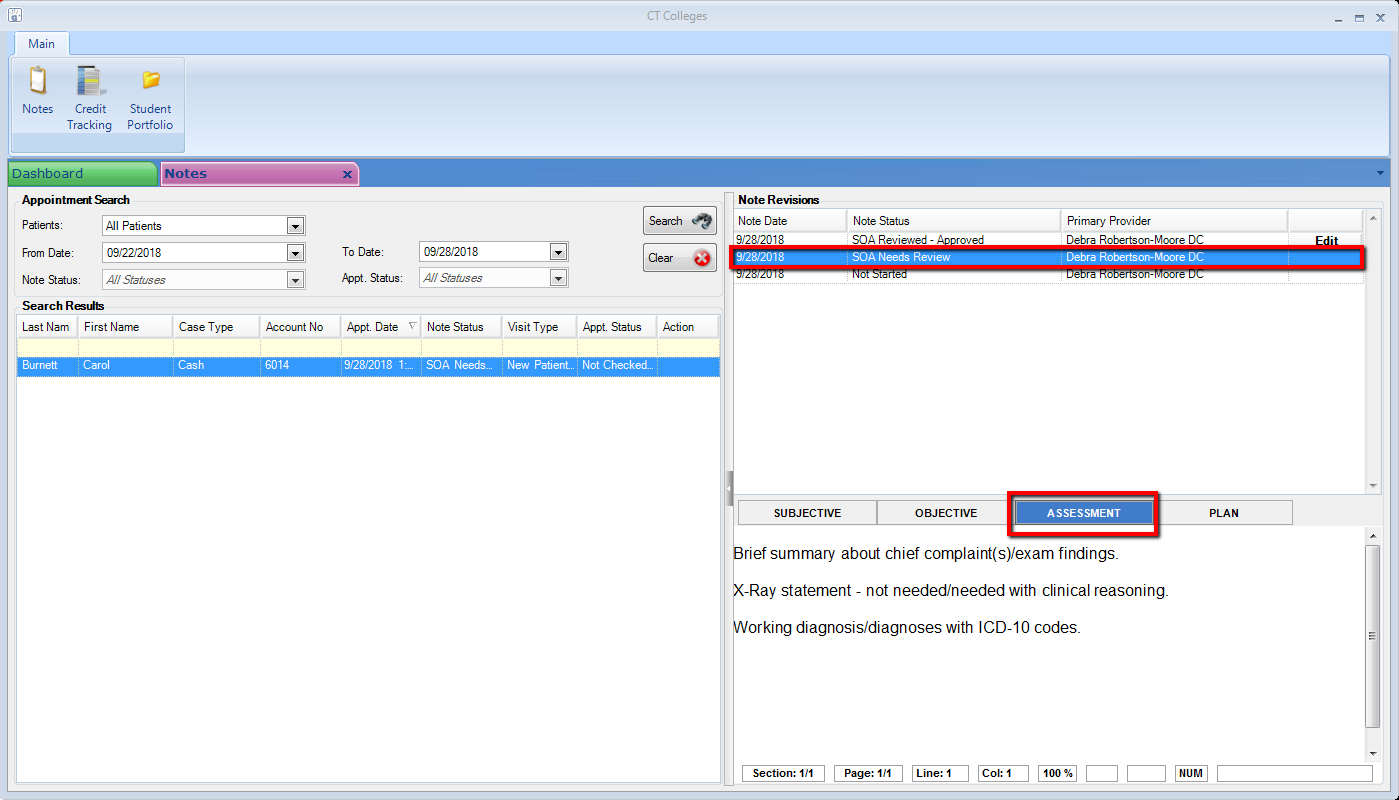 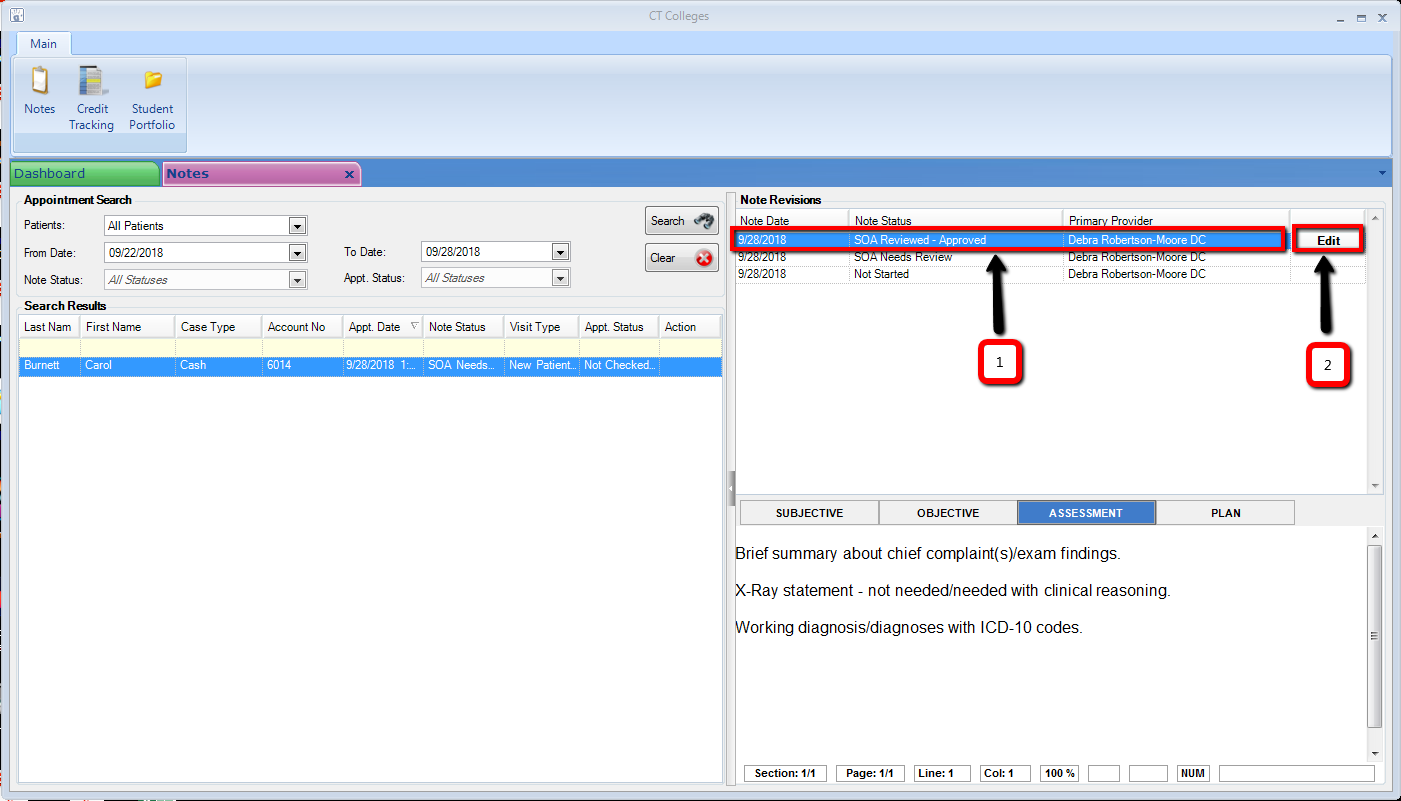 1. New entry under the Note Revisions section reflects the SOA approval2. Intern click Edit tab to return to approved revision to review approval statement and proceed to P (Plan) portion.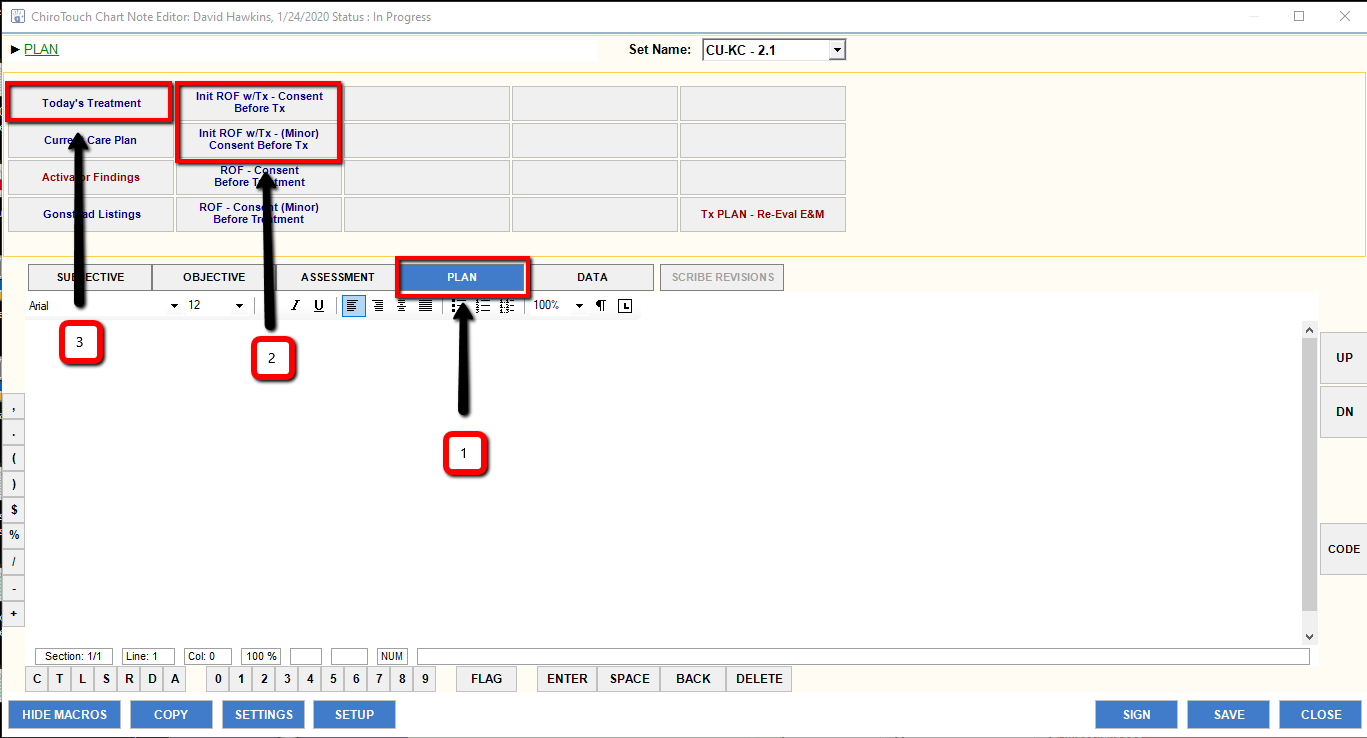 With CMT (adjustment) in Outpatient clinic:	Complete steps 1, 2 and 3.In Student Clinic:	Complete steps 1 and 3.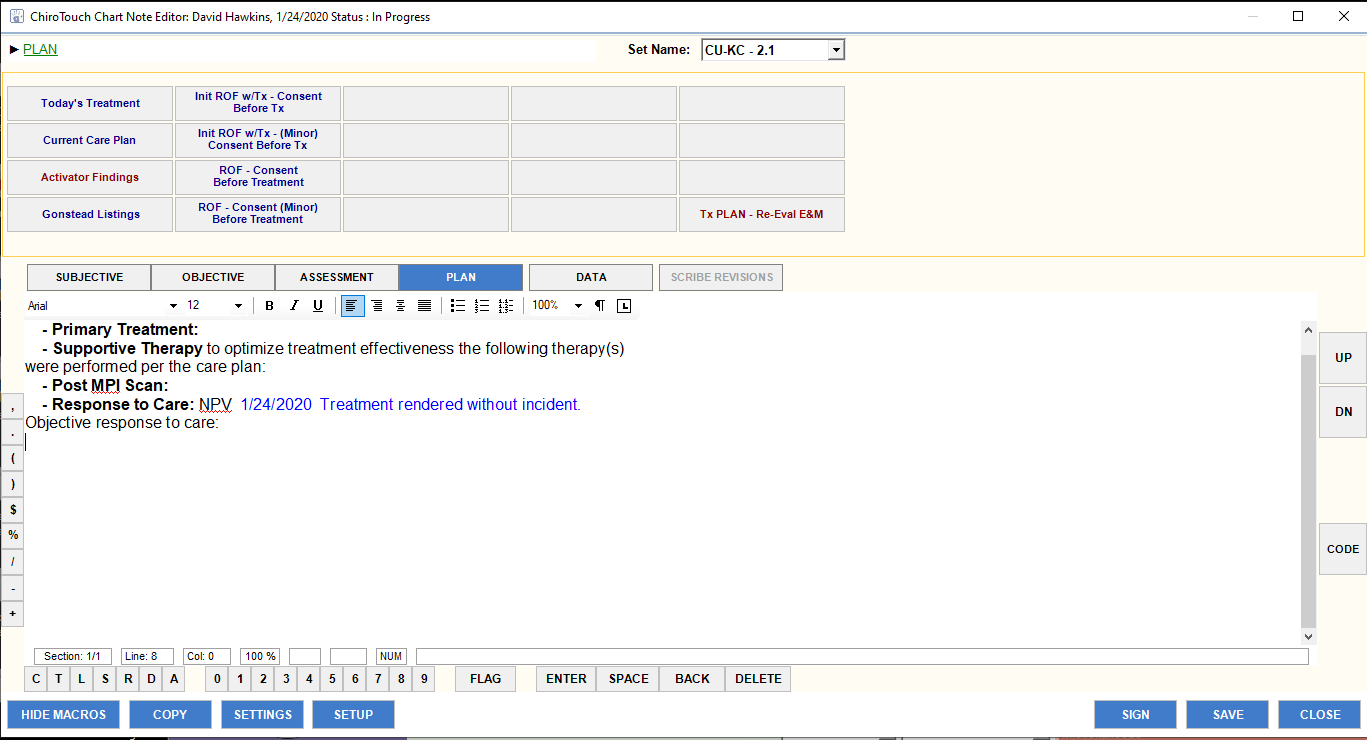 Update populated narrative or add freeform statement covering today’s treatment/procedure completed.If Primary Provider has approved an adjustment with the examination, click ROF Init Visit tab: 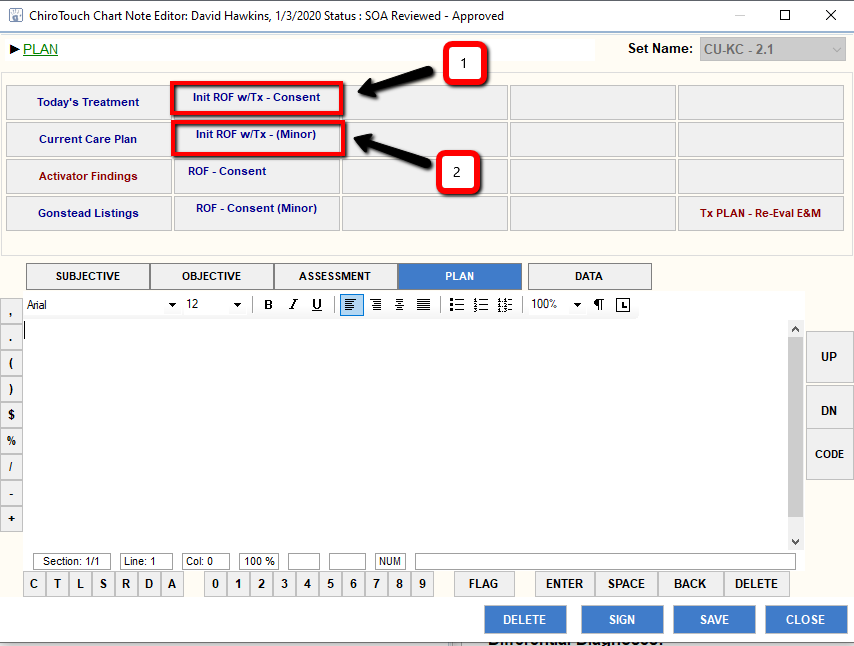 Select the appropriate ROF tab, click and correct statement as indicated.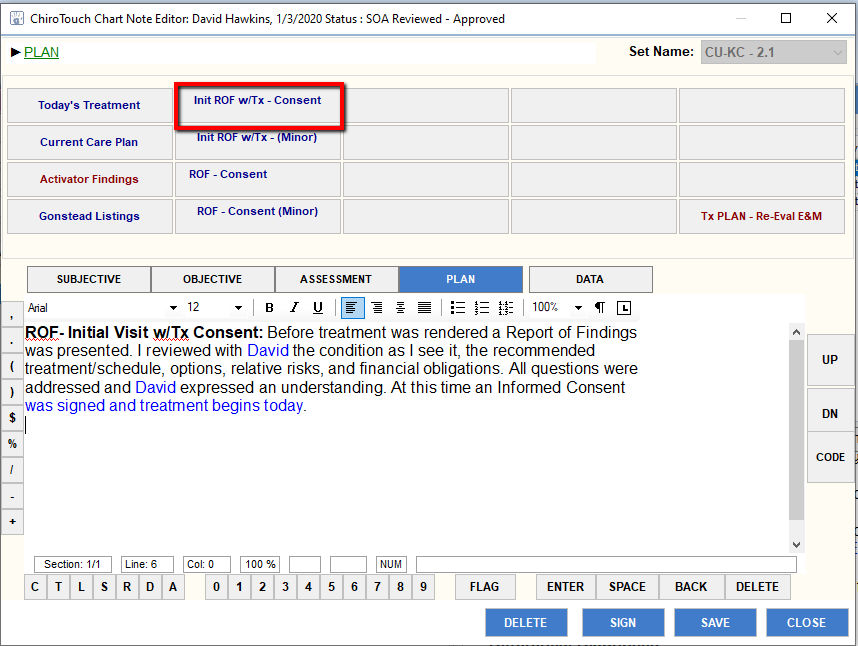 Click Today’s Treatment tab, complete each pop-up window and update narrative as needed: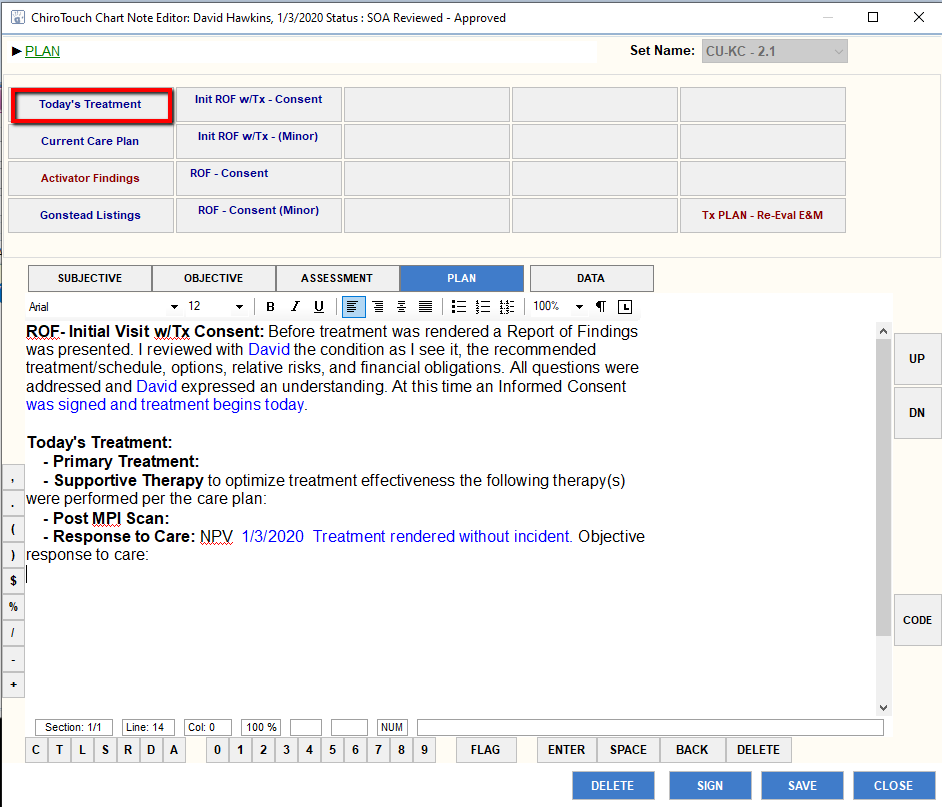 Primary Provider completes:1. Primary Provider review P portion of the SOAP and the codes on the PAIO,2. Verify correct codes are on the service slip, then sign service slip,3. Click Save tab, to save the note.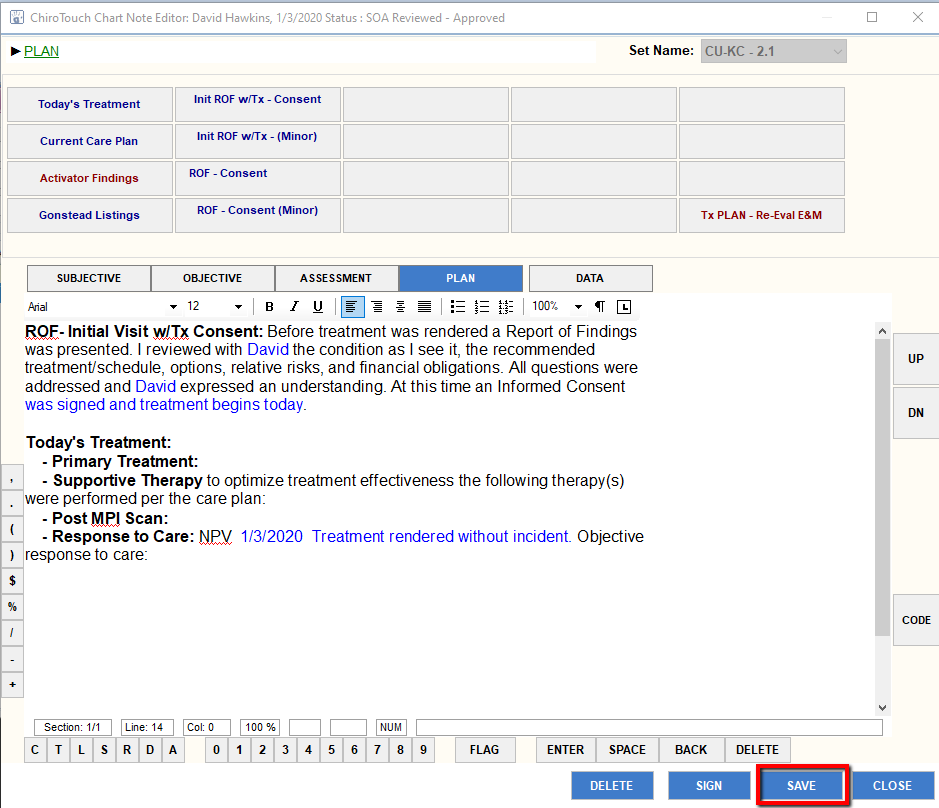 